г. Петропавловск-Камчатский		                   «    »                  2020 года В соответствии с частью 2 Порядка утверждения тарифов на социальные услуги в Камчатском крае, утвержденного постановлением Правительства Камчатского края от 12.12.2014 № 517-П «О Порядке утверждения тарифов на социальные услуги в Камчатском крае»ПРИКАЗЫВАЮ:Утвердить подушевые нормативы финансирования социальных услуг в Камчатском крае на 2021 год:в КГАУ СЗ «Комплексный центр социального обслуживания населения Петропавловск-Камчатского городского округа» согласно приложению 1;в КГАУ СЗ «Камчатский специальный дом ветеранов» согласно приложению 2;в КГАУ СЗ «Комплексный центр социального обслуживания населения Вилючинского городского округа» согласно приложению 3;в КГАУ СЗ «Комплексный центр социального обслуживания населения Елизовского района» согласно приложению 4;в КГАУ СЗ «Комплексный центр социального обслуживания населения Усть-Большерецкого района» согласно приложению 5;в КГАУ СЗ «Мильковский комплексный центр социального обслуживания населения» согласно приложению 6;в КГАУ СЗ «Тигильский комплексный центр социального обслуживания населения» согласно приложению 7;в КГАУ СЗ «Паланский комплексный центр социального обслуживания населения» согласно приложению 8;в КГАУ СЗ «Комплексный центр социального обслуживания населения Усть-Камчатского района» согласно приложению 9;в КГАУ СЗ «Быстринский комплексный центр социального обслуживания населения» согласно приложению 10;В КГАУ СЗ «Камчатский центр социальной помощи семье и детям» согласно приложению 11.Настоящий приказ вступает в силу с 01.01.2021.ВрИО Министра                                                                              Е.С. МеркуловПодушевые нормативы финансирования социальных услуг, предоставляемых в КГАУ СЗ «Комплексный центр социального обслуживания населения Петропавловск-Камчатского городского округа»Примечание:Приведены подушевые нормативы финансирования однократного (одноразового) либо однодневного (для ежедневно предоставляемых услуг) предоставления гражданину индивидуально единицы социальной услуги в соответствии с периодичностью и объемом, установленными стандартами социальных услуг, предоставляемых в Камчатском крае.Подушевые нормативы финансирования социальных услуг, предоставляемых в КГАУ СЗ «Камчатский специальный дом ветеранов»Примечание:Приведены подушевые нормативы финансирования однократного (одноразового) либо однодневного (для ежедневно предоставляемых услуг) предоставления гражданину индивидуально единицы социальной услуги в соответствии с периодичностью и объемом, установленными стандартами социальных услуг, предоставляемых в Камчатском крае.Подушевые нормативы финансирования социальных услуг, предоставляемых в КГАУ СЗ «Комплексный центр социального обслуживания населения Вилючинского городского округа»Примечание:Приведены подушевые нормативы финансирования однократного (одноразового) либо однодневного (для ежедневно предоставляемых услуг) предоставления гражданину индивидуально единицы социальной услуги в соответствии с периодичностью и объемом, установленными стандартами социальных услуг, предоставляемых в Камчатском крае.Подушевые нормативы финансирования социальных услуг, предоставляемых в КГАУ СЗ «Комплексный центр социального обслуживания населения Елизовского района»Примечание:Приведены подушевые нормативы финансирования однократного (одноразового) либо однодневного (для ежедневно предоставляемых услуг) предоставления гражданину индивидуально единицы социальной услуги в соответствии с периодичностью и объемом, установленными стандартами социальных услуг, предоставляемых в Камчатском крае.Подушевые нормативы финансирования социальных услуг, предоставляемых в КГАУ СЗ «Комплексный центр социального обслуживания населения Усть-Большерецкого района»Примечание:Приведены подушевые нормативы финансирования однократного (одноразового) либо однодневного (для ежедневно предоставляемых услуг) предоставления гражданину индивидуально единицы социальной услуги в соответствии с периодичностью и объемом, установленными стандартами социальных услуг, предоставляемых в Камчатском крае.Подушевые нормативы финансирования социальных услуг, предоставляемых в КГАУ СЗ «Мильковский комплексный центр социального обслуживания населения»Примечание:Приведены подушевые нормативы финансирования однократного (одноразового) либо однодневного (для ежедневно предоставляемых услуг) предоставления гражданину индивидуально единицы социальной услуги в соответствии с периодичностью и объемом, установленными стандартами социальных услуг, предоставляемых в Камчатском крае.Подушевые нормативы финансирования социальных услуг, предоставляемых в КГАУ СЗ «Тигильский комплексный центр социального обслуживания населения»Примечание:Приведены подушевые нормативы финансирования однократного (одноразового) либо однодневного (для ежедневно предоставляемых услуг) предоставления гражданину индивидуально единицы социальной услуги в соответствии с периодичностью и объемом, установленными стандартами социальных услуг, предоставляемых в Камчатском крае.Подушевые нормативы финансирования социальных услуг, предоставляемых в КГАУ СЗ «Паланский комплексный центр социального обслуживания населения»Примечание:Приведены подушевые нормативы финансирования однократного (одноразового) либо однодневного (для ежедневно предоставляемых услуг) предоставления гражданину индивидуально единицы социальной услуги в соответствии с периодичностью и объемом, установленными стандартами социальных услуг, предоставляемых в Камчатском крае.Подушевые нормативы финансирования социальных услуг, предоставляемых в КГАУ СЗ «Комплексный центр социального обслуживания населения Усть-Камчатского района»Примечание:Приведены подушевые нормативы финансирования однократного (одноразового) либо однодневного (для ежедневно предоставляемых услуг) предоставления гражданину индивидуально единицы социальной услуги в соответствии с периодичностью и объемом, установленными стандартами социальных услуг, предоставляемых в Камчатском крае.Подушевые нормативы финансирования социальных услуг, предоставляемых в КГАУ СЗ «Быстринский комплексный центр социального обслуживания населения»Примечание:Приведены подушевые нормативы финансирования однократного (одноразового) либо однодневного (для ежедневно предоставляемых услуг) предоставления гражданину индивидуально единицы социальной услуги в соответствии с периодичностью и объемом, установленными стандартами социальных услуг, предоставляемых в Камчатском крае.Подушевые нормативы финансирования социальных услуг, предоставляемых в КГАУ СЗ «Камчатский центр социальной помощи семье и детям»Примечание:Приведены подушевые нормативы финансирования однократного (одноразового) либо однодневного (для ежедневно предоставляемых услуг) предоставления гражданину индивидуально единицы социальной услуги в соответствии с периодичностью и объемом, установленными стандартами социальных услуг, предоставляемых в Камчатском крае.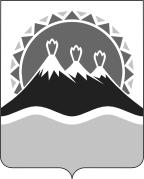 МИНИСТЕРСТВО СОЦИАЛЬНОГО РАЗВИТИЯ И ТРУДАКАМЧАТСКОГО КРАЯПРИКАЗ № Об утверждении подушевых нормативов финансирования социальных услуг, предоставляемых организациями социального обслуживания в форме социального обслуживания на дому в Камчатском крае на 2021 годПриложение 1 к приказу Министерства социального развития и труда Камчатского края от               2020 года №  №п/пНаименование социальной услугиВремя предоставления услуги, час/мин.Подушевой норматив финансирования социальной услуги, руб.12341.Социально-бытовые услуги1.1.Покупка за счет средств получателя социальных услуг и доставка на дом продуктов питания, промышленных товаров первой необходимости, средств санитарии и гигиены, средств ухода, книг, газет, журналов (группа(ы) ухода, актуальные для социальной услуги 0-5 группа)0,75/45612,391.2.Помощь в приготовлении пищи 1.2.1Помощь в приготовлении пищи (для 1-3 группы ухода)0,75/45612,921.2.2.Приготовление горячей пищи (для 4-5 группы ухода)1/60783,831.3.Помощь в приеме пищи (кормление)1.3.1.Подача пищи (для 3-5 группы ухода)0,17/10212,381.3.2.Подача пищи и кормление (для 4-5 группы ухода)0,67/40555,251.3.3.Контроль за соблюдением питьевого режима (для 4-5 группы ухода)0,08/5155,24Предоставление гигиенических услуг лицам, не способным по состоянию здоровья самостоятельно осуществлять за собой уходПредоставление гигиенических услуг лицам, не способным по состоянию здоровья самостоятельно осуществлять за собой уходПредоставление гигиенических услуг лицам, не способным по состоянию здоровья самостоятельно осуществлять за собой уходПредоставление гигиенических услуг лицам, не способным по состоянию здоровья самостоятельно осуществлять за собой уход1.4.1Помывка получателей социальных услуг в ванной, в душе1.4.1.1.Присутствие при купании (для 1-3 группы ухода)0,5/30440,961.4.1.2.Содействие при купании (для 2-4 группы ухода)0,5/30440,961.4.1.3.Полное купание в душе или ванной комнате (для 4-5 группы ухода)0,75/45612,391.4.1.4.Полное купание в постели (для 4-5 группы ухода)1/60783,831.4.2.Умывание (для 4-5 группы ухода)0,17/10212,381.4.3.Уход за волосами (для 4-5 группы ухода)0,08/5155,241.4.4.Стрижка ногтей на руках (для 2-5 группы ухода)      0,25/15269,531.4.5.Стрижка ногтей на ногах (для 1-5 группы ухода)     0,5/30440,961.4.6.Помощь в уходе за ротовой полостью (для 4-5 группы ухода)0,25/15269,531.4.7Помощь при бритье (для 2-3 группы ухода)0,17/10212,381.4.8Бритьё (4-5 группа ухода)0,25/15269,531.4.9Смена постельного белья (для 3-5 группы ухода)0,25/15269,531.4.10Смена нательного белья  1.4.10.1Помощь в одевании и раздевании (для 3-5 группы ухода)0,33/20326,671.4.10.2Смена нательного белья (для 3-5 группы ухода)0,25/15269,531.4.11Обработка катетеров (для 3-5 группы ухода)0,17/10210,091.4.12Оказание помощи в пользовании туалетом (судном, уткой) (для 3-5 группы ухода)0,25/15269,531.4.13Смена абсорбирующего белья (для 3-5 группы ухода)0,25/15269,531.5Сдача за счет средств получателя социальных услуг вещей в стирку, химчистку, ремонт, обратная их доставка (для 1-5 группы ухода)1/60783,831.6. Стирка и глажка белья1.6. Стирка и глажка белья1.6. Стирка и глажка белья1.6. Стирка и глажка белья1.6.1Стирка постельного, нательного белья, полотенец, одежды машинным способом (на дому) (для 2-5 группы ухода)0,33/20326,671.6.2Стирка нательного белья ручным способом (для 2-5 группы ухода)1/60783,831.6.3Стирка постельного, нательного белья, полотенец, одежды машинным способом на базе организации социального обслуживания (для 2-5 группы ухода)0,33/20326,671.6.4.Помощь при стирке (для 1-3 группы ухода)0,25/15269,531.6.5.Мелкий ремонт одежды и белья, постельных принадлежностей (для 2-5 группы ухода)0,5/30440,961.6.6Глажение постельного, нательного белья, одежды (для 2-5 группы ухода)0,75/45612,391.7Внесение за счет средств получателя социальных услуг платы за жилое помещение и коммунальные услуги, а также за услуги связи, включая услуги связи для целей кабельного телерадиовещания (для 1-5 группы ухода)0,75/45612,39 Покупка за счет средств получателя социальных услуг топлива, топка печей, обеспечение водой (в жилых помещениях без центрального отопления и (или) водоснабжения): Покупка за счет средств получателя социальных услуг топлива, топка печей, обеспечение водой (в жилых помещениях без центрального отопления и (или) водоснабжения): Покупка за счет средств получателя социальных услуг топлива, топка печей, обеспечение водой (в жилых помещениях без центрального отопления и (или) водоснабжения): Покупка за счет средств получателя социальных услуг топлива, топка печей, обеспечение водой (в жилых помещениях без центрального отопления и (или) водоснабжения):1.8.1Покупка за счет средств получателя социальных услуг топлива (для 1-5 группы ухода)0,75/45612,391.8.2Доставка воды на дом получателю социальных услуг, проживающему в жилом помещении без центрального водоснабжения (для 0-5 группы ухода)0,67/40555,251.8.3Топка печей в жилом помещении без центрального отопления (для 0-5 группы ухода)0,5/30440,961.9 Помощь в организации проведения ремонта жилых помещений1.9 Помощь в организации проведения ремонта жилых помещений1.9 Помощь в организации проведения ремонта жилых помещений1.9 Помощь в организации проведения ремонта жилых помещений1.9.1Помощь в организации проведения ремонта жилых помещений (для 1-5 группы ухода)2/120 1469,561.9.2Содействие в организации устранения неисправностей (для 1-5 группы ухода)0,25/15269,53 Уборка жилых помещений Уборка жилых помещений Уборка жилых помещений Уборка жилых помещений1.10.1Оказание помощи в проведении уборки жилых помещений (для 0-3 группы ухода)0,67/40555,251.10.2Проведение уборки жилых помещений (для 4-5 группы ухода)1/60783,831.10.3.Мытье раковин (для 3-5 группы ухода)       0,08/5155,241.10.4.Мытье ванны (для 2-5 группы ухода)0,12/7178,101.10.5.Мытье унитазов (для 2-5 группы ухода)0,12/7178,101.10.6Мытье туалета (для 1-4 группы ухода)0,17/10212,381.10.7Вынос мусора в мусорный контейнер (для 2-5 группы ухода)0,08/5155,241.10.8Вынос жидких бытовых отходов в домах, не оборудованных системой канализации (для 2-5 группы ухода)0,12/7178,101.10.9Мытье газовой (электрической) плиты (для 2-5 группы ухода)0,12/7178,101.10.10Мытье холодильника внутри и снаружи (без передвижения холодильника) (для 1-5 группы ухода)0,75/45612,391.10.11Мытье окон, в том числе с балконной дверью, за исключением элементов остекления балконов и лоджий (для 2-5 группа ухода)0,42/25383,821.11.Содействие в организации очистки (очистка) территории, прилегающей к частным домам (для 0-5 группа ухода)1/60 783,831.12Обеспечение кратковременного присмотра за детьми (для 0-5 группы ухода)4/2402841,021.13Оформление подписки на периодические издания за счет средств получателя социальных услуг (для 2-5 группы ухода)0,5/30 440,961.14.Отправка за счет средств получателя социальных почтовой корреспонденции (для 2-5 группы ухода)0,67/40555,251.15.Оказание помощи в написании писем, обращений и оказание помощи в прочтении писем и документов (для 2-5 группы ухода)0,67/40555,251.16.Сопровождение вне дома, в том числе к врачу и во время прогулок1.16.1Содействие в посещении театров, выставок и других культурных мероприятий (для 2-4 группы ухода)0,5/30440,961.16.2Сопровождение и содействие в посещении театров, выставок и других культурных мероприятий (для 3-5 группы ухода) 3/1802155,281.16.3Сопровождение на прогулку (для 3-5 группы ухода)1,5/901126,691.16.4.Сопровождение вне дома, в том числе к врачу (для 3-5 группы ухода)2/120 1469,56С предоставлением транспортного средства2/1202354,091.17.Услуги сиделки (для 4-5 группы ухода)1/60783,832.Социально-медицинские услуги2.1 Выполнение процедур, связанных с организацией ухода, наблюдением за состоянием здоровья получателей социальных услуг (измерение температуры тела, артериального давления, контроль за приемом лекарственных препаратов и др.) 2.1 Выполнение процедур, связанных с организацией ухода, наблюдением за состоянием здоровья получателей социальных услуг (измерение температуры тела, артериального давления, контроль за приемом лекарственных препаратов и др.) 2.1 Выполнение процедур, связанных с организацией ухода, наблюдением за состоянием здоровья получателей социальных услуг (измерение температуры тела, артериального давления, контроль за приемом лекарственных препаратов и др.) 2.1 Выполнение процедур, связанных с организацией ухода, наблюдением за состоянием здоровья получателей социальных услуг (измерение температуры тела, артериального давления, контроль за приемом лекарственных препаратов и др.) 2.1.1Выполнение перевязок по назначению лечащего врача (для 1-5 группы ухода)0,25/15266,092.1.2Измерение температуры тела (для 2-5 группы ухода)0,17/10212,382.1.3Измерение артериального давления (для 1-5 группы ухода)0,17/10210,092.1.4Контроль за приемом лекарственных средств:для 2- 3 группы ухода0,08/5155,24для 4- 5 группы ухода0,17/10212,382.1.5Закапывание капель, проведение ингаляции2.1.5.1для 2- 3 группы ухода0,08/5155,242.1.5.2для 4- 5 группы ухода0,17/10212,382.1.6Проведение внутримышечной или подкожной инъекции, проведение внутривенной инъекции (для 1-5 группы ухода)0,25/15266,092.1.7Наложение мазей, компрессов (для 2-5 группы ухода)0,17/10210,092.1.8Проведение обработки пролежней, опрелостей (для 4-5 группы ухода)0,5/30434,082.1.9Выполнение очистительной клизмы (для 3-5 группы ухода)0,67/40546,072.1.10Измерение уровня сахара глюкометром (для 3-5 группы ухода)0,17/10210,092.2Систематическое наблюдение за получателями социальных услуг в целях выявления отклонений в состоянии их здоровья (1-5 группа ухода)0,25/15266,092.3Оказание содействия в проведении оздоровительных мероприятий2.3.1.Проведение оздоровительных мероприятий для получателей с легкой и умеренной степенью когнитивной дисфункции (для 2-5 группы ухода)0,33/20322,082.3.1.Проведение оздоровительных мероприятий для получателей с легкой и умеренной степенью когнитивной дисфункции (для 2-5 группы ухода)0,75/45602,092.3.2Помощь при ходьбе по дому (для 3-5 группы ухода)0,5/30440,962.3.2Помощь при ходьбе по дому (для 3-5 группы ухода)0,67/40555,252.3.3Позиционирование в кровати (для 4-5 группы ухода)0,33/20269,532.3.4Усаживание на край кровати (для 4-5 группы ухода)0,08/5155,242.3.5Помощь при пересаживании (для 3-4 группы ухода)0,08/5155,242.3.6Пересаживание (для 4-5 группы ухода)0,25/10212,382.3.7.Проведение оздоровительных мероприятий (для 2-5 группы ухода)0,5/30434,082.3.8Проведение оздоровительных мероприятий в форме физиотерапевтических процедур, массажа (для 2-5 группы ухода)1/60770,062.4Проведение мероприятий, направленных на формирование здорового образа жизни (для 1- 5 группы ухода)0,17/10210,092.5Проведение занятий по адаптивной физической культуре (для 1-5 группы ухода)0,75/45602,072.6Консультирование по социально-медицинским вопросам (поддержание и сохранение здоровья получателей социальных услуг, проведение оздоровительных мероприятий, наблюдение за получателями социальных услуг в целях выявления отклонений в состоянии их здоровья) (для 2-5 группы ухода)0,33/20322,082.7. Содействие в получении (приобретении) по назначению лечащего врача лекарственных препаратов, медицинских изделий, в том числе технических средств реабилитации и специализированных продуктов лечебного питания:2.7. Содействие в получении (приобретении) по назначению лечащего врача лекарственных препаратов, медицинских изделий, в том числе технических средств реабилитации и специализированных продуктов лечебного питания:2.7. Содействие в получении (приобретении) по назначению лечащего врача лекарственных препаратов, медицинских изделий, в том числе технических средств реабилитации и специализированных продуктов лечебного питания:2.7. Содействие в получении (приобретении) по назначению лечащего врача лекарственных препаратов, медицинских изделий, в том числе технических средств реабилитации и специализированных продуктов лечебного питания:2.7.1.Содействие в получении (приобретении) по назначению лечащего врача лекарственных препаратов, медицинских изделий, в том числе технических средств реабилитации, и специализированных продуктов лечебного питания (для 2-5 группа ухода)1/60783,832.7.2. Содействие в получении (приобретении) технических средств реабилитации:2.7.2. Содействие в получении (приобретении) технических средств реабилитации:2.7.2. Содействие в получении (приобретении) технических средств реабилитации:2.7.2. Содействие в получении (приобретении) технических средств реабилитации:2.7.2.1Взаимодействие с Фондом социального страхования (ФСС) для оформления направления на получение либо изготовление технического средства реабилитации (ТСР) (для 2-5 группы ухода)2/1201469,562.7.2.2Взаимодействие с пунктом проката ТСР (для 2-5 группы ухода) 1/60783,832.8.Содействие в направлении на санаторно-курортное лечение (для 1-5 группы ухода)4/2402841,022.9Оказание доврачебной помощи (для 0-5 группы ухода)0,83/50669,543.Социально-психологические услуги3.1Социально-психологическое консультирование (в том числе по вопросам внутрисемейных отношений) (для 1-5 группы ухода)0,33/20283,973.2Социально-психологический патронаж (для 1-5 группы ухода)0,75/45376,903.3Оказание консультационной психологической помощи анонимно (в том числе с использованием «телефона доверия») (для 1-5 группа ухода)0,5/30283,973.4.Психологическая диагностика и обследование личности (для 1-5 группы ухода)0,75/45376,903.5.Психологическая коррекция (для 1-5 группа ухода)1/60 469,843.6.Психологическая помощь и поддержка, в том числе гражданам, осуществляющим уход на дому за тяжелобольными получателями социальных услуг (для 1-5 группы ухода)0,5/30283,973.7Содействие восстановлению утраченных контактов с семьей и внутри семьи (для 1-5 группы ухода)1,5/901126,693.8Проведение бесед, направленных на формирование у получателя социальных услуг позитивного психологического состояния, поддержание активного образа жизни (для 3-5 группы ухода)0,5/30283,973.9Посещение получателей социальных услуг, находящихся в медицинских организациях, оказывающих медицинскую помощь в стационарных условиях, в целях оказания морально-психологической поддержки (для 2-5 группы ухода)0,67/40345,924.Социально-педагогические услуги4.1.Обучение практическим навыкам общего ухода за тяжелобольными получателями социальных услуг, получателями социальных услуг, имеющими ограничения жизнедеятельности, в том числе детьми-инвалидами (для 3-5 группы ухода)0,67/40555,254.2.Организация помощи родителям или законным представителям детей-инвалидов, воспитываемых дома, в обучении таких детей навыкам самообслуживания, общения и контроля, направленным на развитие личности (для 3-5 группы ухода) 0,67/40Услуга не предоставляется4.3.Социально-педагогическая коррекция, включая диагностику и консультирование (для 2-5 группы ухода)0,67/40Услуга не предоставляется4.4.Формирование позитивных интересов (в том числе в сфере досуга) (для 2-5 группы ухода)0,33/20326,674.5.Организация досуга (праздников, экскурсий и других культурных мероприятий) (для 3-5 группы ухода)1/60783,834.6.Социально-педагогический патронаж (для 2-5 группы ухода)1/60Услуга не предоставляется4.7.Социально-педагогическое консультирование (для 2-5 группы ухода)0,5/30Услуга не предоставляется5.Социально-трудовые услуги5.1.Проведение мероприятий по использованию трудовых возможностей и обучению доступным профессиональным навыкам (для 1-3 группы ухода)0,75/45612,395.2.Оказание помощи в трудоустройстве (для 0-3 группы ухода)3/1802155,295.3.Организация помощи в получении образования, в том числе профессионального образования инвалидами (детьми-инвалидами) в соответствии с их способностями (для 1-4 группы ухода)1,5/901126,696.Социально-правовые услуги6.1Оказание помощи в оформлении и восстановлении утраченных документов получателей социальных услуг (для 1-5 группы ухода)1,5/901126,696.2Оказание помощи в получении юридических услуг (в том числе бесплатно) (для 1-5 группы ухода)0,67/40555,256.3Оказание помощи в защите прав и законных интересов получателей социальных услуг (для 1-5 группы ухода)0,67/40555,256.4Содействие в оформлении регистрации по месту пребывания (жительства) (для 1-5 группы ухода)3/1802155,296.5Содействие в получении государственных (муниципальных) услуг (для 1-5 группы ухода)0,5/30440,966.6Содействие в подготовке в органы опеки и попечительства документов, необходимых для усыновления, для устройства детей в семью1,5/90Услуга не предоставляется7.Услуги в целях повышения коммуникативного потенциала получателей социальных услуг, имеющих ограничения жизнедеятельности, в том числе детей-инвалидов7.1.Обучение инвалидов (детей-инвалидов) пользованию средствами ухода и техническими средствами реабилитации (для 2-5 группы ухода)0,5/30440,967.2.Проведение социально-реабилитационных, социально-абилитационных мероприятий в сфере социального обслуживания (для 2-5 групп ухода)0,33/20326,677.3.Обучение навыкам поведения в быту и общественных местах (для 2-5 группы ухода)0,75/45612,397.4.Оказание помощи в обучении навыкам компьютерной грамотности (для 1-5 группы ухода)0,75/45612,397.5.Услуги по переводу на язык жестов при реализации индивидуальной программы реабилитации или абилитации инвалидов (для 1-5 группы ухода)0,5/30440,96Приложение 2 к приказу Министерства социального развития и труда Камчатского края от               2020 года №  №п/пНаименование социальной услугиВремя предоставления услуги, час/мин.Подушевой норматив финансирования социальной услуги, руб.12341.Социально-бытовые услуги1.1.Покупка за счет средств получателя социальных услуг и доставка на дом продуктов питания, промышленных товаров первой необходимости, средств санитарии и гигиены, средств ухода, книг, газет, журналов (группа(ы) ухода, актуальные для социальной услуги 0-5 группа)0,75/45625,181.2.Помощь в приготовлении пищи 1.2.1Помощь в приготовлении пищи (для 1-3 группы ухода)0,75/45625,181.2.2.Приготовление горячей пищи (для 4-5 группы ухода)1/60793,571.3.Помощь в приеме пищи (кормление)1.3.1.Подача пищи (для 3-5 группы ухода)0,17/10232,261.3.2.Подача пищи и кормление (для 4-5 группы ухода)0,67/40569,051.3.3.Контроль за соблюдением питьевого режима (для 4-5 группы ухода)0,08/5176,13Предоставление гигиенических услуг лицам, не способным по состоянию здоровья самостоятельно осуществлять за собой уходПредоставление гигиенических услуг лицам, не способным по состоянию здоровья самостоятельно осуществлять за собой уходПредоставление гигиенических услуг лицам, не способным по состоянию здоровья самостоятельно осуществлять за собой уходПредоставление гигиенических услуг лицам, не способным по состоянию здоровья самостоятельно осуществлять за собой уход1.4.1Помывка получателей социальных услуг в ванной, в душе1.4.1.1.Присутствие при купании (для 1-3 группы ухода)0,5/30456,791.4.1.2.Содействие при купании (для 2-4 группы ухода)0,5/30456,791.4.1.3.Полное купание в душе или ванной комнате (для 4-5 группы ухода)0,75/45625,181.4.1.4.Полное купание в постели (для 4-5 группы ухода)1/60793,571.4.2.Умывание (для 4-5 группы ухода)0,17/10232,261.4.3.Уход за волосами (для 4-5 группы ухода)0,08/5176,131.4.4.Стрижка ногтей на руках (для 2-5 группы ухода)      0,25/15288,391.4.5.Стрижка ногтей на ногах (для 1-5 группы ухода)     0,5/30456,791.4.6.Помощь в уходе за ротовой полостью (для 4-5 группы ухода)0,25/15288,391.4.7Помощь при бритье (для 2-3 группы ухода)0,17/10232,261.4.8Бритьё (4-5 группа ухода)0,25/15288,391.4.9Смена постельного белья (для 3-5 группы ухода)0,25/15288,391.4.10Смена нательного белья  1.4.10.1Помощь в одевании и раздевании (для 3-5 группы ухода)0,33/20344,521.4.10.2Смена нательного белья (для 3-5 группы ухода)0,25/15288,391.4.11Обработка катетеров (для 3-5 группы ухода)0,17/10232,261.4.12Оказание помощи в пользовании туалетом (судном, уткой) (для 3-5 группы ухода)0,25/15288,391.4.13Смена абсорбирующего белья (для 3-5 группы ухода)0,25/15288,391.5Сдача за счет средств получателя социальных услуг вещей в стирку, химчистку, ремонт, обратная их доставка (для 1-5 группы ухода)1/60793,571.6. Стирка и глажка белья1.6. Стирка и глажка белья1.6. Стирка и глажка белья1.6. Стирка и глажка белья1.6.1Стирка постельного, нательного белья, полотенец, одежды машинным способом (на дому) (для 2-5 группы ухода)0,33/20344,521.6.2Стирка нательного белья ручным способом (для 2-5 группы ухода)1/60793,571.6.3Стирка постельного, нательного белья, полотенец, одежды машинным способом на базе организации социального обслуживания (для 2-5 группы ухода)0,33/20234,331.6.4.Помощь при стирке (для 1-3 группы ухода)0,25/15288,391.6.5.Мелкий ремонт одежды и белья, постельных принадлежностей (для 2-5 группы ухода)0,5/30456,791.6.6Глажение постельного, нательного белья, одежды (для 2-5 группы ухода)0,75/45625,181.7Внесение за счет средств получателя социальных услуг платы за жилое помещение и коммунальные услуги, а также за услуги связи, включая услуги связи для целей кабельного телерадиовещания (для 1-5 группы ухода)0,75/45625,18 Покупка за счет средств получателя социальных услуг топлива, топка печей, обеспечение водой (в жилых помещениях без центрального отопления и (или) водоснабжения): Покупка за счет средств получателя социальных услуг топлива, топка печей, обеспечение водой (в жилых помещениях без центрального отопления и (или) водоснабжения): Покупка за счет средств получателя социальных услуг топлива, топка печей, обеспечение водой (в жилых помещениях без центрального отопления и (или) водоснабжения): Покупка за счет средств получателя социальных услуг топлива, топка печей, обеспечение водой (в жилых помещениях без центрального отопления и (или) водоснабжения):1.8.1Покупка за счет средств получателя социальных услуг топлива (для 1-5 группы ухода)0,75/45Услуги не предоставляются1.8.2Доставка воды на дом получателю социальных услуг, проживающему в жилом помещении без центрального водоснабжения (для 0-5 группы ухода)0,67/40Услуги не предоставляются1.8.3Топка печей в жилом помещении без центрального отопления (для 0-5 группы ухода)0,5/30Услуги не предоставляются1.9 Помощь в организации проведения ремонта жилых помещений1.9 Помощь в организации проведения ремонта жилых помещений1.9 Помощь в организации проведения ремонта жилых помещений1.9 Помощь в организации проведения ремонта жилых помещений1.9.1Помощь в организации проведения ремонта жилых помещений (для 1-5 группы ухода)2/120 1467,141.9.2Содействие в организации устранения неисправностей (для 1-5 группы ухода)0,25/15288,39 Уборка жилых помещений Уборка жилых помещений Уборка жилых помещений Уборка жилых помещений1.10.1Оказание помощи в проведении уборки жилых помещений (для 0-3 группы ухода)0,67/40569,051.10.2Проведение уборки жилых помещений (для 4-5 группы ухода)1/60793,571.10.3.Мытье раковин (для 3-5 группы ухода)       0,08/5176,131.10.4.Мытье ванны (для 2-5 группы ухода)0,12/7198,581.10.5.Мытье унитазов (для 2-5 группы ухода)0,12/7198,581.10.6Мытье туалета (для 1-4 группы ухода)0,17/10Услуга не предоставляется1.10.7Вынос мусора в мусорный контейнер (для 2-5 группы ухода)0,08/5176,131.10.8Вынос жидких бытовых отходов в домах, не оборудованных системой канализации (для 2-5 группы ухода)0,12/7198,581.10.9Мытье газовой (электрической) плиты (для 2-5 группы ухода)0,12/7198,581.10.10Мытье холодильника внутри и снаружи (без передвижения холодильника) (для 1-5 группы ухода)0,75/45625,181.10.11Мытье окон, в том числе с балконной дверью, за исключением элементов остекления балконов и лоджий (для 2-5 группа ухода)0,42/25400,651.11.Содействие в организации очистки (очистка) территории, прилегающей к частным домам (для 0-5 группа ухода)1/60 Услуга не предоставляется1.12Обеспечение кратковременного присмотра за детьми (для 0-5 группы ухода)4/240Услуга не предоставляется1.13Оформление подписки на периодические издания за счет средств получателя социальных услуг (для 2-5 группы ухода)0,5/30 456,791.14.Отправка за счет средств получателя социальных почтовой корреспонденции (для 2-5 группы ухода)0,67/40569,051.15.Оказание помощи в написании писем, обращений и оказание помощи в прочтении писем и документов (для 2-5 группы ухода)0,67/40569,051.16.Сопровождение вне дома, в том числе к врачу и во время прогулок1.16.1Содействие в посещении театров, выставок и других культурных мероприятий (для 2-4 группы ухода)0,5/30456,791.16.2Сопровождение и содействие в посещении театров, выставок и других культурных мероприятий (для 3-5 группы ухода) 3/1802140,811.16.3Сопровождение на прогулку (для 3-5 группы ухода)1,5/901130,361.16.4.Сопровождение вне дома, в том числе к врачу (для 3-5 группы ухода)2/120 2435,171.17.Услуги сиделки (для 4-5 группы ухода)1/60793,572.Социально-медицинские услуги2.1 Выполнение процедур, связанных с организацией ухода, наблюдением за состоянием здоровья получателей социальных услуг (измерение температуры тела, артериального давления, контроль за приемом лекарственных препаратов и др.) 2.1 Выполнение процедур, связанных с организацией ухода, наблюдением за состоянием здоровья получателей социальных услуг (измерение температуры тела, артериального давления, контроль за приемом лекарственных препаратов и др.) 2.1 Выполнение процедур, связанных с организацией ухода, наблюдением за состоянием здоровья получателей социальных услуг (измерение температуры тела, артериального давления, контроль за приемом лекарственных препаратов и др.) 2.1 Выполнение процедур, связанных с организацией ухода, наблюдением за состоянием здоровья получателей социальных услуг (измерение температуры тела, артериального давления, контроль за приемом лекарственных препаратов и др.) 2.1.1Выполнение перевязок по назначению лечащего врача (для 1-5 группы ухода)0,25/15293,492.1.2Измерение температуры тела (для 2-5 группы ухода)0,17/10235,662.1.3Измерение артериального давления (для 1-5 группы ухода)0,17/10235,662.1.4Контроль за приемом лекарственных средств:для 2- 3 группы ухода0,08/5177,83для 4- 5 группы ухода0,25/10235,662.1.5Закапывание капель, проведение ингаляции0,25/10235,662.1.5.1для 2- 3 группы ухода0,08/5177,832.1.5.2для 4- 5 группы ухода0,17/10235,662.1.6Проведение внутримышечной или подкожной инъекции, проведение внутривенной инъекции (для 1-5 группы ухода)0,25/15293,492.1.7Наложение мазей, компрессов (для 2-5 группы ухода)0,17/10235,662.1.8Проведение обработки пролежней, опрелостей (для 4-5 группы ухода)0,5/30466,982.1.9Выполнение очистительной клизмы (для 3-5 группы ухода)0,67/40582,642.1.10Измерение уровня сахара глюкометром (для 3-5 группы ухода)0,25/10253,662.2Систематическое наблюдение за получателями социальных услуг в целях выявления отклонений в состоянии их здоровья (1-5 группа ухода)0,25/15293,492.3Оказание содействия в проведении оздоровительных мероприятий2.3.1.Проведение оздоровительных мероприятий для получателей с легкой и умеренной степенью когнитивной дисфункции (для 2-5 группы ухода)0,33/20350,652.3.1.Проведение оздоровительных мероприятий для получателей с легкой и умеренной степенью когнитивной дисфункции (для 2-5 группы ухода)0,75/45638,962.3.2Помощь при ходьбе по дому (для 3-5 группы ухода)0,5/30465,982.3.2Помощь при ходьбе по дому (для 3-5 группы ухода)0,67/40581,302.3.3Позиционирование в кровати (для 4-5 группы ухода)0,33/20350,652.3.4Усаживание на край кровати (для 4-5 группы ухода)0,08/5177,662.3.5Помощь при пересаживании (для 3-4 группы ухода)0,08/5177,662.3.6Пересаживание (для 4-5 группы ухода)0,25/10235,332.3.7.Проведение оздоровительных мероприятий (для 2-5 группы ухода)0,5/30465,982.3.8Проведение оздоровительных мероприятий в форме физиотерапевтических процедур, массажа (для 2-5 группы ухода)1/60811,952.4Проведение мероприятий, направленных на формирование здорового образа жизни (для 1- 5 группы ухода)0,25/10235,662.5Проведение занятий по адаптивной физической культуре (для 1-5 группы ухода)0,75/45Услуга не предоставляется2.6Консультирование по социально-медицинским вопросам (поддержание и сохранение здоровья получателей социальных услуг, проведение оздоровительных мероприятий, наблюдение за получателями социальных услуг в целях выявления отклонений в состоянии их здоровья) (для 2-5 группы ухода)0,33/20350,652.7. Содействие в получении (приобретении) по назначению лечащего врача лекарственных препаратов, медицинских изделий, в том числе технических средств реабилитации и специализированных продуктов лечебного питания:2.7. Содействие в получении (приобретении) по назначению лечащего врача лекарственных препаратов, медицинских изделий, в том числе технических средств реабилитации и специализированных продуктов лечебного питания:2.7. Содействие в получении (приобретении) по назначению лечащего врача лекарственных препаратов, медицинских изделий, в том числе технических средств реабилитации и специализированных продуктов лечебного питания:2.7. Содействие в получении (приобретении) по назначению лечащего врача лекарственных препаратов, медицинских изделий, в том числе технических средств реабилитации и специализированных продуктов лечебного питания:2.7.1.Содействие в получении (приобретении) по назначению лечащего врача лекарственных препаратов, медицинских изделий, в том числе технических средств реабилитации, и специализированных продуктов лечебного питания (для 2-5 группа ухода)1/60793,572.7.2. Содействие в получении (приобретении) технических средств реабилитации:2.7.2. Содействие в получении (приобретении) технических средств реабилитации:2.7.2. Содействие в получении (приобретении) технических средств реабилитации:2.7.2. Содействие в получении (приобретении) технических средств реабилитации:2.7.2.1Взаимодействие с Фондом социального страхования (ФСС) для оформления направления на получение либо изготовление технического средства реабилитации (ТСР) (для 2-5 группы ухода)2/1201467,142.7.2.2Взаимодействие с пунктом проката ТСР (для 2-5 группы ухода) 1/60793,572.8.Содействие в направлении на санаторно-курортное лечение (для 1-5 группы ухода)4/2402814,282.9Оказание доврачебной помощи (для 0-5 группы ухода)0,83/50698,303.Социально-психологические услуги3.1Социально-психологическое консультирование (в том числе по вопросам внутрисемейных отношений) (для 1-5 группы ухода)0,33/20291,693.2Социально-психологический патронаж (для 1-5 группы ухода)0,75/45506,313.3Оказание консультационной психологической помощи анонимно (в том числе с использованием «телефона доверия») (для 1-5 группа ухода)0,5/30377,543.4.Психологическая диагностика и обследование личности (для 1-5 группы ухода)0,75/45506,313.5.Психологическая коррекция (для 1-5 группа ухода)1/60 635,073.6.Психологическая помощь и поддержка, в том числе гражданам, осуществляющим уход на дому за тяжелобольными получателями социальных услуг (для 1-5 группы ухода)0,5/30377,543.7Содействие восстановлению утраченных контактов с семьей и внутри семьи (для 1-5 группы ухода)1,5/90892,613.8Проведение бесед, направленных на формирование у получателя социальных услуг позитивного психологического состояния, поддержание активного образа жизни (для 3-5 группы ухода)0,5/30377,543.9Посещение получателей социальных услуг, находящихся в медицинских организациях, оказывающих медицинскую помощь в стационарных условиях, в целях оказания морально-психологической поддержки (для 2-5 группы ухода)0,67/40463,384.Социально-педагогические услуги4.1.Обучение практическим навыкам общего ухода за тяжелобольными получателями социальных услуг, получателями социальных услуг, имеющими ограничения жизнедеятельности, в том числе детьми-инвалидами (для 3-5 группы ухода)0,67/40582,644.2.Организация помощи родителям или законным представителям детей-инвалидов, воспитываемых дома, в обучении таких детей навыкам самообслуживания, общения и контроля, направленным на развитие личности (для 3-5 группы ухода) 0,67/40463,384.3.Социально-педагогическая коррекция, включая диагностику и консультирование (для 2-5 группы ухода)0,67/40Услуга не оказывается4.4.Формирование позитивных интересов (в том числе в сфере досуга) (для 2-5 группы ухода)0,33/20245,224.5.Организация досуга (праздников, экскурсий и других культурных мероприятий) (для 3-5 группы ухода)1/60495,654.6.Социально-педагогический патронаж (для 2-5 группы ухода)1/60Услуга не предоставляется4.7.Социально-педагогическое консультирование (для 2-5 группы ухода)0,5/30Услуга не предоставляется5.Социально-трудовые услуги5.1.Проведение мероприятий по использованию трудовых возможностей и обучению доступным профессиональным навыкам (для 1-3 группы ухода)0,75/45536,005.2.Оказание помощи в трудоустройстве (для 0-3 группы ухода)3/1801974,005.3.Организация помощи в получении образования, в том числе профессионального образования инвалидами (детьми-инвалидами) в соответствии с их способностями (для 1-4 группы ухода)1,5/901034,006.Социально-правовые услуги6.1Оказание помощи в оформлении и восстановлении утраченных документов получателей социальных услуг (для 1-5 группы ухода)1,5/90900,366.2Оказание помощи в получении юридических услуг (в том числе бесплатно) (для 1-5 группы ухода)0,67/40466,836.3Оказание помощи в защите прав и законных интересов получателей социальных услуг (для 1-5 группы ухода)0,67/40466,836.4Содействие в оформлении регистрации по месту пребывания (жительства) (для 1-5 группы ухода)3/1801680,736.5Содействие в получении государственных (муниципальных) услуг (для 1-5 группы ухода)0,5/30380,126.6Содействие в подготовке в органы опеки и попечительства документов, необходимых для усыновления, для устройства детей в семью1,5/90Услуга не предоставляется7.Услуги в целях повышения коммуникативного потенциала получателей социальных услуг, имеющих ограничения жизнедеятельности, в том числе детей-инвалидов7.1.Обучение инвалидов (детей-инвалидов) пользованию средствами ухода и техническими средствами реабилитации (для 2-5 группы ухода)0,5/30394,007.2.Проведение социально-реабилитационных, социально-абилитационных мероприятий в сфере социального обслуживания (для 2-5 групп ухода)0,33/20284,007.3.Обучение навыкам поведения в быту и общественных местах (для 2-5 группы ухода)0,75/45554,007.4.Оказание помощи в обучении навыкам компьютерной грамотности (для 1-5 группы ухода)0,75/45554,007.5.Услуги по переводу на язык жестов при реализации индивидуальной программы реабилитации или абилитации инвалидов (для 1-5 группы ухода)0,5/30404,00Приложение 3 к приказу Министерства социального развития и труда Камчатского края от               2020 года №  №п/пНаименование социальной услугиВремя предоставления услуги, час/мин.Подушевой норматив финансирования социальной услуги, руб.Подушевой норматив финансирования социальной услуги, руб.123441.Социально-бытовые услуги1.1.Покупка за счет средств получателя социальных услуг и доставка на дом продуктов питания, промышленных товаров первой необходимости, средств санитарии и гигиены, средств ухода, книг, газет, журналов (группа(ы) ухода, актуальные для социальной услуги 0-5 группа)0,75/45580,46580,461.2.Помощь в приготовлении пищи 1.2.1Помощь в приготовлении пищи (для 1-3 группы ухода)0,75/45580,46580,461.2.2.Приготовление горячей пищи (для 4-5 группы ухода)1/60749,39749,391.3.Помощь в приеме пищи (кормление)1.3.1.Подача пищи (для 3-5 группы ухода)0,17/10186,29186,291.3.2.Подача пищи и кормление (для 4-5 группы ухода)0,67/40524,15524,151.3.3.Контроль за соблюдением питьевого режима (для 4-5 группы ухода)0,08/5129,98129,98Предоставление гигиенических услуг лицам, не способным по состоянию здоровья самостоятельно осуществлять за собой уходПредоставление гигиенических услуг лицам, не способным по состоянию здоровья самостоятельно осуществлять за собой уходПредоставление гигиенических услуг лицам, не способным по состоянию здоровья самостоятельно осуществлять за собой уходПредоставление гигиенических услуг лицам, не способным по состоянию здоровья самостоятельно осуществлять за собой уходПредоставление гигиенических услуг лицам, не способным по состоянию здоровья самостоятельно осуществлять за собой уход1.4.1Помывка получателей социальных услуг в ванной, в душе1.4.1.1.Присутствие при купании (для 1-3 группы ухода)0,5/30411,53411,531.4.1.2.Содействие при купании (для 2-4 группы ухода)0,5/30411,53411,531.4.1.3.Полное купание в душе или ванной комнате (для 4-5 группы ухода)0,75/45580,46580,461.4.1.4.Полное купание в постели (для 4-5 группы ухода)1/60749,39749,391.4.2.Умывание (для 4-5 группы ухода)0,17/10186,29186,291.4.3.Уход за волосами (для 4-5 группы ухода)0,08/5129,98129,981.4.4.Стрижка ногтей на руках (для 2-5 группы ухода)      0,25/15242,60242,601.4.5.Стрижка ногтей на ногах (для 1-5 группы ухода)     0,5/30411,53411,531.4.6.Помощь в уходе за ротовой полостью (для 4-5 группы ухода)0,25/15242,60242,601.4.7Помощь при бритье (для 2-3 группы ухода)0,17/10186,29186,291.4.8Бритьё (4-5 группа ухода)0,25/15242,60242,601.4.9Смена постельного белья (для 3-5 группы ухода)0,25/15242,60242,601.4.10Смена нательного белья  1.4.10.1Помощь в одевании и раздевании (для 3-5 группы ухода)0,33/20298,91298,911.4.10.2Смена нательного белья (для 3-5 группы ухода)0,25/15242,60242,601.4.11Обработка катетеров (для 3-5 группы ухода)0,17/10186,29186,291.4.12Оказание помощи в пользовании туалетом (судном, уткой) (для 3-5 группы ухода)0,25/15242,60242,601.4.13Смена абсорбирующего белья (для 3-5 группы ухода)0,25/15242,60242,601.5Сдача за счет средств получателя социальных услуг вещей в стирку, химчистку, ремонт, обратная их доставка (для 1-5 группы ухода)1/60749,39749,391.6. Стирка и глажка белья1.6. Стирка и глажка белья1.6. Стирка и глажка белья1.6. Стирка и глажка белья1.6. Стирка и глажка белья1.6.1Стирка постельного, нательного белья, полотенец, одежды машинным способом (на дому) (для 2-5 группы ухода)0,33/20298,91298,911.6.2Стирка нательного белья ручным способом (для 2-5 группы ухода)1/60749,39749,391.6.3Стирка постельного, нательного белья, полотенец, одежды машинным способом на базе организации социального обслуживания (для 2-5 группы ухода)0,33/20298,91298,911.6.4.Помощь при стирке (для 1-3 группы ухода)0,25/15242,60242,601.6.5.Мелкий ремонт одежды и белья, постельных принадлежностей (для 2-5 группы ухода)0,5/30411,53411,531.6.6Глажение постельного, нательного белья, одежды (для 2-5 группы ухода)0,75/45580,46580,461.7Внесение за счет средств получателя социальных услуг платы за жилое помещение и коммунальные услуги, а также за услуги связи, включая услуги связи для целей кабельного телерадиовещания (для 1-5 группы ухода)0,75/45580,46580,46 Покупка за счет средств получателя социальных услуг топлива, топка печей, обеспечение водой (в жилых помещениях без центрального отопления и (или) водоснабжения): Покупка за счет средств получателя социальных услуг топлива, топка печей, обеспечение водой (в жилых помещениях без центрального отопления и (или) водоснабжения): Покупка за счет средств получателя социальных услуг топлива, топка печей, обеспечение водой (в жилых помещениях без центрального отопления и (или) водоснабжения): Покупка за счет средств получателя социальных услуг топлива, топка печей, обеспечение водой (в жилых помещениях без центрального отопления и (или) водоснабжения): Покупка за счет средств получателя социальных услуг топлива, топка печей, обеспечение водой (в жилых помещениях без центрального отопления и (или) водоснабжения):1.8.1Покупка за счет средств получателя социальных услуг топлива (для 1-5 группы ухода)0,75/45580,46580,461.8.2Доставка воды на дом получателю социальных услуг, проживающему в жилом помещении без центрального водоснабжения (для 0-5 группы ухода)0,67/40524,15524,151.8.3Топка печей в жилом помещении без центрального отопления (для 0-5 группы ухода)0,5/30411,53411,531.9 Помощь в организации проведения ремонта жилых помещений1.9 Помощь в организации проведения ремонта жилых помещений1.9 Помощь в организации проведения ремонта жилых помещений1.9 Помощь в организации проведения ремонта жилых помещений1.9 Помощь в организации проведения ремонта жилых помещений1.9.1Помощь в организации проведения ремонта жилых помещений (для 1-5 группы ухода)2/120 1425,111425,111.9.2Содействие в организации устранения неисправностей (для 1-5 группы ухода)0,25/15242,60242,60 Уборка жилых помещений Уборка жилых помещений Уборка жилых помещений Уборка жилых помещений Уборка жилых помещений1.10.1Оказание помощи в проведении уборки жилых помещений (для 0-3 группы ухода)0,67/40524,15524,151.10.2Проведение уборки жилых помещений (для 4-5 группы ухода)1/60749,39749,391.10.3.Мытье раковин (для 3-5 группы ухода)       0,08/5129,98129,981.10.4.Мытье ванны (для 2-5 группы ухода)0,12/7152,50152,501.10.5.Мытье унитазов (для 2-5 группы ухода)0,12/7152,50152,501.10.6Мытье туалета (для 1-4 группы ухода)0,17/10186,29186,291.10.7Вынос мусора в мусорный контейнер (для 2-5 группы ухода)0,08/5129,98129,981.10.8Вынос жидких бытовых отходов в домах, не оборудованных системой канализации (для 2-5 группы ухода)0,12/7152,50152,501.10.9Мытье газовой (электрической) плиты (для 2-5 группы ухода)0,12/7152,50152,501.10.10Мытье холодильника внутри и снаружи (без передвижения холодильника) (для 1-5 группы ухода)0,75/45580,46580,461.10.11Мытье окон, в том числе с балконной дверью, за исключением элементов остекления балконов и лоджий (для 2-5 группа ухода)0,42/25355,22355,221.11.Содействие в организации очистки (очистка) территории, прилегающей к частным домам (для 0-5 группа ухода)1/60 749,39749,391.12Обеспечение кратковременного присмотра за детьми (для 0-5 группы ухода)4/2402776,562776,561.13Оформление подписки на периодические издания за счет средств получателя социальных услуг (для 2-5 группы ухода)0,5/30 411,53411,531.14.Отправка за счет средств получателя социальных почтовой корреспонденции (для 2-5 группы ухода)0,67/40524,15524,151.15.Оказание помощи в написании писем, обращений и оказание помощи в прочтении писем и документов (для 2-5 группы ухода)0,67/40524,15524,151.16.Сопровождение вне дома, в том числе к врачу и во время прогулок1.16.1Содействие в посещении театров, выставок и других культурных мероприятий (для 2-4 группы ухода)0,5/30411,53411,531.16.2Сопровождение и содействие в посещении театров, выставок и других культурных мероприятий (для 3-5 группы ухода) 3/1802100,842100,841.16.3Сопровождение на прогулку (для 3-5 группы ухода)1,5/901087,251087,251.16.4.Сопровождение вне дома, в том числе к врачу (для 3-5 группы ухода)2/120 2089,512089,511.17.Услуги сиделки (для 4-5 группы ухода)1/60749,39749,392.Социально-медицинские услуги2.1 Выполнение процедур, связанных с организацией ухода, наблюдением за состоянием здоровья получателей социальных услуг (измерение температуры тела, артериального давления, контроль за приемом лекарственных препаратов и др.) 2.1 Выполнение процедур, связанных с организацией ухода, наблюдением за состоянием здоровья получателей социальных услуг (измерение температуры тела, артериального давления, контроль за приемом лекарственных препаратов и др.) 2.1 Выполнение процедур, связанных с организацией ухода, наблюдением за состоянием здоровья получателей социальных услуг (измерение температуры тела, артериального давления, контроль за приемом лекарственных препаратов и др.) 2.1 Выполнение процедур, связанных с организацией ухода, наблюдением за состоянием здоровья получателей социальных услуг (измерение температуры тела, артериального давления, контроль за приемом лекарственных препаратов и др.) 2.1 Выполнение процедур, связанных с организацией ухода, наблюдением за состоянием здоровья получателей социальных услуг (измерение температуры тела, артериального давления, контроль за приемом лекарственных препаратов и др.) 2.1.1Выполнение перевязок по назначению лечащего врача (для 1-5 группы ухода)0,25/15242,600242,6002.1.2Измерение температуры тела (для 2-5 группы ухода)0,17/10186,29186,292.1.3Измерение артериального давления (для 1-5 группы ухода)0,17/10186,29186,292.1.4Контроль за приемом лекарственных средств:для 2- 3 группы ухода0,08/5129,98129,98для 4- 5 группы ухода0,17/10186,29186,292.1.5Закапывание капель, проведение ингаляции2.1.5.1для 2- 3 группы ухода0,08/5129,98129,982.1.5.2для 4- 5 группы ухода0,17/10186,29186,292.1.6Проведение внутримышечной или подкожной инъекции, проведение внутривенной инъекции (для 1-5 группы ухода)0,25/15242,60242,602.1.7Наложение мазей, компрессов (для 2-5 группы ухода)0,17/10186,29186,292.1.8Проведение обработки пролежней, опрелостей (для 4-5 группы ухода)0,5/30411,53411,532.1.9Выполнение очистительной клизмы (для 3-5 группы ухода)0,67/40524,15524,152.1.10Измерение уровня сахара глюкометром (для 3-5 группы ухода)0,25/10186,29186,292.2Систематическое наблюдение за получателями социальных услуг в целях выявления отклонений в состоянии их здоровья (1-5 группа ухода)0,25/15242,60242,602.3Оказание содействия в проведении оздоровительных мероприятий2.3.1.Проведение оздоровительных мероприятий для получателей с легкой и умеренной степенью когнитивной дисфункции (для 2-5 группы ухода)0,33/20298,91298,912.3.1.Проведение оздоровительных мероприятий для получателей с легкой и умеренной степенью когнитивной дисфункции (для 2-5 группы ухода)0,75/45580,46580,462.3.2Помощь при ходьбе по дому (для 3-5 группы ухода)0,5/30465,98465,982.3.2Помощь при ходьбе по дому (для 3-5 группы ухода)0,67/40524,15524,152.3.3Позиционирование в кровати (для 4-5 группы ухода)0,33/20298,91298,912.3.4Усаживание на край кровати (для 4-5 группы ухода)0,08/5129,98129,982.3.5Помощь при пересаживании (для 3-4 группы ухода)0,08/5129,98129,982.3.6Пересаживание (для 4-5 группы ухода)0,25/10186,29186,292.3.7.Проведение оздоровительных мероприятий (для 2-5 группы ухода)0,5/30411,53411,532.3.8Проведение оздоровительных мероприятий в форме физиотерапевтических процедур, массажа (для 2-5 группы ухода)1/60Услуга не предоставляетсяУслуга не предоставляется2.4Проведение мероприятий, направленных на формирование здорового образа жизни (для 1- 5 группы ухода)0,25/10186,29186,292.5Проведение занятий по адаптивной физической культуре (для 1-5 группы ухода)0,75/45Услуга не предоставляетсяУслуга не предоставляется2.6Консультирование по социально-медицинским вопросам (поддержание и сохранение здоровья получателей социальных услуг, проведение оздоровительных мероприятий, наблюдение за получателями социальных услуг в целях выявления отклонений в состоянии их здоровья) (для 2-5 группы ухода)0,33/20298,91298,912.7. Содействие в получении (приобретении) по назначению лечащего врача лекарственных препаратов, медицинских изделий, в том числе технических средств реабилитации и специализированных продуктов лечебного питания:2.7. Содействие в получении (приобретении) по назначению лечащего врача лекарственных препаратов, медицинских изделий, в том числе технических средств реабилитации и специализированных продуктов лечебного питания:2.7. Содействие в получении (приобретении) по назначению лечащего врача лекарственных препаратов, медицинских изделий, в том числе технических средств реабилитации и специализированных продуктов лечебного питания:2.7. Содействие в получении (приобретении) по назначению лечащего врача лекарственных препаратов, медицинских изделий, в том числе технических средств реабилитации и специализированных продуктов лечебного питания:2.7. Содействие в получении (приобретении) по назначению лечащего врача лекарственных препаратов, медицинских изделий, в том числе технических средств реабилитации и специализированных продуктов лечебного питания:2.7.1.Содействие в получении (приобретении) по назначению лечащего врача лекарственных препаратов, медицинских изделий, в том числе технических средств реабилитации, и специализированных продуктов лечебного питания (для 2-5 группа ухода)1/60749,39749,392.7.2. Содействие в получении (приобретении) технических средств реабилитации:2.7.2. Содействие в получении (приобретении) технических средств реабилитации:2.7.2. Содействие в получении (приобретении) технических средств реабилитации:2.7.2. Содействие в получении (приобретении) технических средств реабилитации:2.7.2. Содействие в получении (приобретении) технических средств реабилитации:2.7.2.1Взаимодействие с Фондом социального страхования (ФСС) для оформления направления на получение либо изготовление технического средства реабилитации (ТСР) (для 2-5 группы ухода)2/1202/1201425,112.7.2.2Взаимодействие с пунктом проката ТСР (для 2-5 группы ухода) 1/601/60749,392.8.Содействие в направлении на санаторно-курортное лечение (для 1-5 группы ухода)4/2404/2402776,562.9Оказание доврачебной помощи (для 0-5 группы ухода)0,83/500,83/50636,773.Социально-психологические услуги3.1Социально-психологическое консультирование (в том числе по вопросам внутрисемейных отношений) (для 1-5 группы ухода)0,33/200,33/20298,913.2Социально-психологический патронаж (для 1-5 группы ухода)0,75/450,75/45506,313.3Оказание консультационной психологической помощи анонимно (в том числе с использованием «телефона доверия») (для 1-5 группа ухода)0,5/300,5/30411,533.4.Психологическая диагностика и обследование личности (для 1-5 группы ухода)0,75/450,75/45506,313.5.Психологическая коррекция (для 1-5 группа ухода)      1/60      1/60     635,073.6.Психологическая помощь и поддержка, в том числе гражданам, осуществляющим уход на дому за тяжелобольными получателями социальных услуг (для 1-5 группы ухода)0,5/300,5/30411,533.7Содействие восстановлению утраченных контактов с семьей и внутри семьи (для 1-5 группы ухода)1,5/901,5/901087,253.8Проведение бесед, направленных на формирование у получателя социальных услуг позитивного психологического состояния, поддержание активного образа жизни (для 3-5 группы ухода)0,5/300,5/30411,533.9Посещение получателей социальных услуг, находящихся в медицинских организациях, оказывающих медицинскую помощь в стационарных условиях, в целях оказания морально-психологической поддержки (для 2-5 группы ухода)0,67/400,67/40524,154.Социально-педагогические услуги4.1.Обучение практическим навыкам общего ухода за тяжелобольными получателями социальных услуг, получателями социальных услуг, имеющими ограничения жизнедеятельности, в том числе детьми-инвалидами (для 3-5 группы ухода)0,67/400,67/40524,154.2.Организация помощи родителям или законным представителям детей-инвалидов, воспитываемых дома, в обучении таких детей навыкам самообслуживания, общения и контроля, направленным на развитие личности (для 3-5 группы ухода) 0,67/400,67/40463,384.3.Социально-педагогическая коррекция, включая диагностику и консультирование (для 2-5 группы ухода)0,67/400,67/40Услуга не предоставляется4.4.Формирование позитивных интересов (в том числе в сфере досуга) (для 2-5 группы ухода)0,33/200,33/20245,224.5.Организация досуга (праздников, экскурсий и других культурных мероприятий) (для 3-5 группы ухода)1/601/60495,654.6.Социально-педагогический патронаж (для 2-5 группы ухода)1/601/60Услуга не предоставляется4.7.Социально-педагогическое консультирование (для 2-5 группы ухода)0,5/300,5/30Услуга не предоставляется5.Социально-трудовые услуги5.1.Проведение мероприятий по использованию трудовых возможностей и обучению доступным профессиональным навыкам (для 1-3 группы ухода)0,75/450,75/45536,005.2.Оказание помощи в трудоустройстве (для 0-3 группы ухода)3/1803/1801974,005.3.Организация помощи в получении образования, в том числе профессионального образования инвалидами (детьми-инвалидами) в соответствии с их способностями (для 1-4 группы ухода)1,5/901,5/901034,006.Социально-правовые услуги6.1Оказание помощи в оформлении и восстановлении утраченных документов получателей социальных услуг (для 1-5 группы ухода)1,5/901,5/901087,256.2Оказание помощи в получении юридических услуг (в том числе бесплатно) (для 1-5 группы ухода)0,67/400,67/40524,156.3Оказание помощи в защите прав и законных интересов получателей социальных услуг (для 1-5 группы ухода)0,67/400,67/40524,156.4Содействие в оформлении регистрации по месту пребывания (жительства) (для 1-5 группы ухода)3/1803/1802100,846.5Содействие в получении государственных (муниципальных) услуг (для 1-5 группы ухода)0,5/300,5/30411,536.6Содействие в подготовке в органы опеки и попечительства документов, необходимых для усыновления, для устройства детей в семью1,5/901,5/90Услуга не предоставляется7.Услуги в целях повышения коммуникативного потенциала получателей социальных услуг, имеющих ограничения жизнедеятельности, в том числе детей-инвалидов7.1.Обучение инвалидов (детей-инвалидов) пользованию средствами ухода и техническими средствами реабилитации (для 2-5 группы ухода)0,5/300,5/30394,007.2.Проведение социально-реабилитационных, социально-абилитационных мероприятий в сфере социального обслуживания (для 2-5 групп ухода)0,33/200,33/20284,007.3.Обучение навыкам поведения в быту и общественных местах (для 2-5 группы ухода)0,75/450,75/45554,007.4.Оказание помощи в обучении навыкам компьютерной грамотности (для 1-5 группы ухода)0,75/450,75/45554,007.5.Услуги по переводу на язык жестов при реализации индивидуальной программы реабилитации или абилитации инвалидов (для 1-5 группы ухода)0,5/300,5/30404,00Приложение 4 к приказу Министерства социального развития и труда Камчатского края от               2020 года №  №п/пНаименование социальной услугиВремя предоставления услуги, час/мин.Подушевой норматив финансирования социальной услуги, руб.12341.Социально-бытовые услуги1.1.Покупка за счет средств получателя социальных услуг и доставка на дом продуктов питания, промышленных товаров первой необходимости, средств санитарии и гигиены, средств ухода, книг, газет, журналов (группа(ы) ухода, актуальные для социальной услуги 0-5 группа)0,75/45567,981.2.Помощь в приготовлении пищи 1.2.1Помощь в приготовлении пищи (для 1-3 группы ухода)0,75/45567,981.2.2.Приготовление горячей пищи (для 4-5 группы ухода)1/60731,861.3.Помощь в приеме пищи (кормление)1.3.1.Подача пищи (для 3-5 группы ухода)0,17/10185,611.3.2.Подача пищи и кормление (для 4-5 группы ухода)0,67/40513,361.3.3.Контроль за соблюдением питьевого режима (для 4-5 группы ухода)0,08/5130,98Предоставление гигиенических услуг лицам, не способным по состоянию здоровья самостоятельно осуществлять за собой уходПредоставление гигиенических услуг лицам, не способным по состоянию здоровья самостоятельно осуществлять за собой уходПредоставление гигиенических услуг лицам, не способным по состоянию здоровья самостоятельно осуществлять за собой уходПредоставление гигиенических услуг лицам, не способным по состоянию здоровья самостоятельно осуществлять за собой уход1.4.1Помывка получателей социальных услуг в ванной, в душе1.4.1.1.Присутствие при купании (для 1-3 группы ухода)0,5/30404,111.4.1.2.Содействие при купании (для 2-4 группы ухода)0,5/30404,111.4.1.3.Полное купание в душе или ванной комнате (для 4-5 группы ухода)0,75/45567,991.4.1.4.Полное купание в постели (для 4-5 группы ухода)1/60731,861.4.2.Умывание (для 4-5 группы ухода)0,17/10185,611.4.3.Уход за волосами (для 4-5 группы ухода)0,08/5130,981.4.4.Стрижка ногтей на руках (для 2-5 группы ухода)      0,25/15240,231.4.5.Стрижка ногтей на ногах (для 1-5 группы ухода)     0,5/30404,111.4.6.Помощь в уходе за ротовой полостью (для 4-5 группы ухода)0,25/15240,231.4.7Помощь при бритье (для 2-3 группы ухода)0,17/10185,611.4.8Бритьё (4-5 группа ухода)0,25/15240,231.4.9Смена постельного белья (для 3-5 группы ухода)0,25/15240,231.4.10Смена нательного белья  1.4.10.1Помощь в одевании и раздевании (для 3-5 группы ухода)0,33/20294,861.4.10.2Смена нательного белья (для 3-5 группы ухода)0,25/15240,231.4.11Обработка катетеров (для 3-5 группы ухода)0,17/10185,611.4.12Оказание помощи в пользовании туалетом (судном, уткой) (для 3-5 группы ухода)0,25/15240,231.4.13Смена абсорбирующего белья (для 3-5 группы ухода)0,25/15240,231.5Сдача за счет средств получателя социальных услуг вещей в стирку, химчистку, ремонт, обратная их доставка (для 1-5 группы ухода)1/60731,861.6. Стирка и глажка белья1.6. Стирка и глажка белья1.6. Стирка и глажка белья1.6. Стирка и глажка белья1.6.1Стирка постельного, нательного белья, полотенец, одежды машинным способом (на дому) (для 2-5 группы ухода)0,33/20294,861.6.2Стирка нательного белья ручным способом (для 2-5 группы ухода)1/60731,861.6.3Стирка постельного, нательного белья, полотенец, одежды машинным способом на базе организации социального обслуживания (для 2-5 группы ухода)0,33/20Услуга не предоставляется1.6.4.Помощь при стирке (для 1-3 группы ухода)0,25/15240,231.6.5.Мелкий ремонт одежды и белья, постельных принадлежностей (для 2-5 группы ухода)0,5/30404,111.6.6Глажение постельного, нательного белья, одежды (для 2-5 группы ухода)0,75/45567,981.7Внесение за счет средств получателя социальных услуг платы за жилое помещение и коммунальные услуги, а также за услуги связи, включая услуги связи для целей кабельного телерадиовещания (для 1-5 группы ухода)0,75/45567,98 Покупка за счет средств получателя социальных услуг топлива, топка печей, обеспечение водой (в жилых помещениях без центрального отопления и (или) водоснабжения): Покупка за счет средств получателя социальных услуг топлива, топка печей, обеспечение водой (в жилых помещениях без центрального отопления и (или) водоснабжения): Покупка за счет средств получателя социальных услуг топлива, топка печей, обеспечение водой (в жилых помещениях без центрального отопления и (или) водоснабжения): Покупка за счет средств получателя социальных услуг топлива, топка печей, обеспечение водой (в жилых помещениях без центрального отопления и (или) водоснабжения):1.8.1Покупка за счет средств получателя социальных услуг топлива (для 1-5 группы ухода)0,75/45567,981.8.2Доставка воды на дом получателю социальных услуг, проживающему в жилом помещении без центрального водоснабжения (для 0-5 группы ухода)0,67/40513,361.8.3Топка печей в жилом помещении без центрального отопления (для 0-5 группы ухода)0,5/30404,111.9 Помощь в организации проведения ремонта жилых помещений1.9 Помощь в организации проведения ремонта жилых помещений1.9 Помощь в организации проведения ремонта жилых помещений1.9 Помощь в организации проведения ремонта жилых помещений1.9.1Помощь в организации проведения ремонта жилых помещений (для 1-5 группы ухода)2/120 1387,361.9.2Содействие в организации устранения неисправностей (для 1-5 группы ухода)0,25/15240,23 Уборка жилых помещений Уборка жилых помещений Уборка жилых помещений Уборка жилых помещений1.10.1Оказание помощи в проведении уборки жилых помещений (для 0-3 группы ухода)0,67/40513,361.10.2Проведение уборки жилых помещений (для 4-5 группы ухода)1/60731,861.10.3.Мытье раковин (для 3-5 группы ухода)       0,08/5130,981.10.4.Мытье ванны (для 2-5 группы ухода)0,12/7152,831.10.5.Мытье унитазов (для 2-5 группы ухода)0,12/7152,831.10.6Мытье туалета (для 1-4 группы ухода)0,17/10185,611.10.7Вынос мусора в мусорный контейнер (для 2-5 группы ухода)0,08/5130,981.10.8Вынос жидких бытовых отходов в домах, не оборудованных системой канализации (для 2-5 группы ухода)0,12/7152,831.10.9Мытье газовой (электрической) плиты (для 2-5 группы ухода)0,12/7152,831.10.10Мытье холодильника внутри и снаружи (без передвижения холодильника) (для 1-5 группы ухода)0,75/45567,981.10.11Мытье окон, в том числе с балконной дверью, за исключением элементов остекления балконов и лоджий (для 2-5 группа ухода)0,42/25349,481.11.Содействие в организации очистки (очистка) территории, прилегающей к частным домам (для 0-5 группа ухода)1/60 731,861.12Обеспечение кратковременного присмотра за детьми (для 0-5 группы ухода)4/2402698,351.13Оформление подписки на периодические издания за счет средств получателя социальных услуг (для 2-5 группы ухода)0,5/30 404,111.14.Отправка за счет средств получателя социальных почтовой корреспонденции (для 2-5 группы ухода)0,67/40513,361.15.Оказание помощи в написании писем, обращений и оказание помощи в прочтении писем и документов (для 2-5 группы ухода)0,67/40513,361.16.Сопровождение вне дома, в том числе к врачу и во время прогулок1.16.1Содействие в посещении театров, выставок и других культурных мероприятий (для 2-4 группы ухода)0,5/30404,111.16.2Сопровождение и содействие в посещении театров, выставок и других культурных мероприятий (для 3-5 группы ухода) 3/1802042,861.16.3Сопровождение на прогулку (для 3-5 группы ухода)1,5/901059,611.16.4.Сопровождение вне дома, в том числе к врачу (для 3-5 группы ухода)2/120 1457,68С предоставлением транспортного средства2/1202250,161.17.Услуги сиделки (для 4-5 группы ухода)1/60731,862.Социально-медицинские услуги2.1 Выполнение процедур, связанных с организацией ухода, наблюдением за состоянием здоровья получателей социальных услуг (измерение температуры тела, артериального давления, контроль за приемом лекарственных препаратов и др.) 2.1 Выполнение процедур, связанных с организацией ухода, наблюдением за состоянием здоровья получателей социальных услуг (измерение температуры тела, артериального давления, контроль за приемом лекарственных препаратов и др.) 2.1 Выполнение процедур, связанных с организацией ухода, наблюдением за состоянием здоровья получателей социальных услуг (измерение температуры тела, артериального давления, контроль за приемом лекарственных препаратов и др.) 2.1 Выполнение процедур, связанных с организацией ухода, наблюдением за состоянием здоровья получателей социальных услуг (измерение температуры тела, артериального давления, контроль за приемом лекарственных препаратов и др.) 2.1.1Выполнение перевязок по назначению лечащего врача (для 1-5 группы ухода)0,25/15228,782.1.2Измерение температуры тела (для 2-5 группы ухода)0,17/10185,612.1.3Измерение артериального давления (для 1-5 группы ухода)0,17/10185,612.1.4Контроль за приемом лекарственных средств:для 2- 3 группы ухода0,08/5130,98для 4- 5 группы ухода0,17/10185,612.1.5Закапывание капель, проведение ингаляции2.1.5.1для 2- 3 группы ухода0,08/5127,172.1.5.2для 4- 5 группы ухода0,17/10177,972.1.6Проведение внутримышечной или подкожной инъекции, проведение внутривенной инъекции (для 1-5 группы ухода)0,25/15310,552.1.7Наложение мазей, компрессов (для 2-5 группы ухода)0,17/10177,972.1.8Проведение обработки пролежней, опрелостей (для 4-5 группы ухода)0,5/30381,202.1.9Выполнение очистительной клизмы (для 3-5 группы ухода)0,67/40482,822.1.10Измерение уровня сахара глюкометром (для 3-5 группы ухода)0,17/10185,612.2Систематическое наблюдение за получателями социальных услуг в целях выявления отклонений в состоянии их здоровья (1-5 группа ухода)0,25/15228,782.3Оказание содействия в проведении оздоровительных мероприятий2.3.1.Проведение оздоровительных мероприятий для получателей с легкой и умеренной степенью когнитивной дисфункции (для 2-5 группы ухода)0,33/20279,592.3.1.Проведение оздоровительных мероприятий для получателей с легкой и умеренной степенью когнитивной дисфункции (для 2-5 группы ухода)0,75/45533,632.3.2Помощь при ходьбе по дому (для 3-5 группы ухода)0,5/30474,432.3.2Помощь при ходьбе по дому (для 3-5 группы ухода)0,67/40482,822.3.3Позиционирование в кровати (для 4-5 группы ухода)0,33/20228,782.3.4Усаживание на край кровати (для 4-5 группы ухода)0,08/5127,172.3.5Помощь при пересаживании (для 3-4 группы ухода)0,08/5127,172.3.6Пересаживание (для 4-5 группы ухода)0,25/10185,612.3.7.Проведение оздоровительных мероприятий (для 2-5 группы ухода)0,5/30474,432.3.8Проведение оздоровительных мероприятий в форме физиотерапевтических процедур, массажа (для 2-5 группы ухода)1/60Услуга не предоставляется2.4Проведение мероприятий, направленных на формирование здорового образа жизни (для 1- 5 группы ухода)0,17/10185,612.5Проведение занятий по адаптивной физической культуре (для 1-5 группы ухода)0,75/45533,632.6Консультирование по социально-медицинским вопросам (поддержание и сохранение здоровья получателей социальных услуг, проведение оздоровительных мероприятий, наблюдение за получателями социальных услуг в целях выявления отклонений в состоянии их здоровья) (для 2-5 группы ухода)0,33/20279,592.7. Содействие в получении (приобретении) по назначению лечащего врача лекарственных препаратов, медицинских изделий, в том числе технических средств реабилитации и специализированных продуктов лечебного питания:2.7. Содействие в получении (приобретении) по назначению лечащего врача лекарственных препаратов, медицинских изделий, в том числе технических средств реабилитации и специализированных продуктов лечебного питания:2.7. Содействие в получении (приобретении) по назначению лечащего врача лекарственных препаратов, медицинских изделий, в том числе технических средств реабилитации и специализированных продуктов лечебного питания:2.7. Содействие в получении (приобретении) по назначению лечащего врача лекарственных препаратов, медицинских изделий, в том числе технических средств реабилитации и специализированных продуктов лечебного питания:2.7.1.Содействие в получении (приобретении) по назначению лечащего врача лекарственных препаратов, медицинских изделий, в том числе технических средств реабилитации, и специализированных продуктов лечебного питания (для 2-5 группа ухода)1/60686,052.7.2. Содействие в получении (приобретении) технических средств реабилитации:2.7.2. Содействие в получении (приобретении) технических средств реабилитации:2.7.2. Содействие в получении (приобретении) технических средств реабилитации:2.7.2. Содействие в получении (приобретении) технических средств реабилитации:2.7.2.1Взаимодействие с Фондом социального страхования (ФСС) для оформления направления на получение либо изготовление технического средства реабилитации (ТСР) (для 2-5 группы ухода)2/1201387,362.7.2.2Взаимодействие с пунктом проката ТСР (для 2-5 группы ухода) 1/60731,862.8.Содействие в направлении на санаторно-курортное лечение (для 1-5 группы ухода)4/2402515,112.9Оказание доврачебной помощи (для 0-5 группы ухода)0,83/50584,433.Социально-психологические услуги3.1Социально-психологическое консультирование (в том числе по вопросам внутрисемейных отношений) (для 1-5 группы ухода)0,33/20269,053.2Социально-психологический патронаж (для 1-5 группы ухода)0,75/45365,403.3Оказание консультационной психологической помощи анонимно (в том числе с использованием «телефона доверия») (для 1-5 группа ухода)0,5/30269,053.4.Психологическая диагностика и обследование личности (для 1-5 группы ухода)0,75/45365,403.5.Психологическая коррекция (для 1-5 группа ухода)1/60 461,753.6.Психологическая помощь и поддержка, в том числе гражданам, осуществляющим уход на дому за тяжелобольными получателями социальных услуг (для 1-5 группы ухода)0,5/30269,053.7Содействие восстановлению утраченных контактов с семьей и внутри семьи (для 1-5 группы ухода)1,5/901059,613.8Проведение бесед, направленных на формирование у получателя социальных услуг позитивного психологического состояния, поддержание активного образа жизни (для 3-5 группы ухода)0,5/30404,113.9Посещение получателей социальных услуг, находящихся в медицинских организациях, оказывающих медицинскую помощь в стационарных условиях, в целях оказания морально-психологической поддержки (для 2-5 группы ухода)0,67/40513,364.Социально-педагогические услуги4.1.Обучение практическим навыкам общего ухода за тяжелобольными получателями социальных услуг, получателями социальных услуг, имеющими ограничения жизнедеятельности, в том числе детьми-инвалидами (для 3-5 группы ухода)0,67/40482,824.2.Организация помощи родителям или законным представителям детей-инвалидов, воспитываемых дома, в обучении таких детей навыкам самообслуживания, общения и контроля, направленным на развитие личности (для 3-5 группы ухода) 0,67/40333,294.3.Социально-педагогическая коррекция, включая диагностику и консультирование (для 2-5 группы ухода)0,67/40333,294.4.Формирование позитивных интересов (в том числе в сфере досуга) (для 2-5 группы ухода)0,33/20192,524.5.Организация досуга (праздников, экскурсий и других культурных мероприятий) (для 3-5 группы ухода)1/60424,834.6.Социально-педагогический патронаж (для 2-5 группы ухода)1/60424,834.7.Социально-педагогическое консультирование (для 2-5 группы ухода)0,5/30250,605.Социально-трудовые услуги5.1.Проведение мероприятий по использованию трудовых возможностей и обучению доступным профессиональным навыкам (для 1-3 группы ухода)0,75/45337,715.2.Оказание помощи в трудоустройстве (для 0-3 группы ухода)3/1801121,785.3.Организация помощи в получении образования, в том числе профессионального образования инвалидами (детьми-инвалидами) в соответствии с их способностями (для 1-4 группы ухода)1,5/90599,076.Социально-правовые услуги6.1Оказание помощи в оформлении и восстановлении утраченных документов получателей социальных услуг (для 1-5 группы ухода)1,5/90599,076.2Оказание помощи в получении юридических услуг (в том числе бесплатно) (для 1-5 группы ухода)0,67/40308,686.3Оказание помощи в защите прав и законных интересов получателей социальных услуг (для 1-5 группы ухода)0,67/40308,686.4Содействие в оформлении регистрации по месту пребывания (жительства) (для 1-5 группы ухода)3/1801121,786.5Содействие в получении государственных (муниципальных) услуг (для 1-5 группы ухода)0,5/30250,606.6Содействие в подготовке в органы опеки и попечительства документов, необходимых для усыновления, для устройства детей в семью1,5/90599,077.Услуги в целях повышения коммуникативного потенциала получателей социальных услуг, имеющих ограничения жизнедеятельности, в том числе детей-инвалидов7.1.Обучение инвалидов (детей-инвалидов) пользованию средствами ухода и техническими средствами реабилитации (для 2-5 группы ухода)0,5/30381,207.2.Проведение социально-реабилитационных, социально-абилитационных мероприятий в сфере социального обслуживания (для 2-5 групп ухода)0,33/20279,597.3.Обучение навыкам поведения в быту и общественных местах (для 2-5 группы ухода)0,75/45533,637.4.Оказание помощи в обучении навыкам компьютерной грамотности (для 1-5 группы ухода)0,75/45337,717.5.Услуги по переводу на язык жестов при реализации индивидуальной программы реабилитации или абилитации инвалидов (для 1-5 группы ухода)0,5/30250,60Приложение 5 к приказу Министерства социального развития и труда Камчатского края от               2020 года №  №п/пНаименование социальной услугиВремя предоставления услуги, час/мин.Подушевой норматив финансирования социальной услуги, руб.12341.Социально-бытовые услуги1.1.Покупка за счет средств получателя социальных услуг и доставка на дом продуктов питания, промышленных товаров первой необходимости, средств санитарии и гигиены, средств ухода, книг, газет, журналов (группа(ы) ухода, актуальные для социальной услуги 0-5 группа)0,75/45608,351.2.Помощь в приготовлении пищи 1.2.1Помощь в приготовлении пищи (для 1-3 группы ухода)0,75/45608,351.2.2.Приготовление горячей пищи (для 4-5 группы ухода)1/60765,221.3.Помощь в приеме пищи (кормление)1.3.1.Подача пищи (для 3-5 группы ухода)0,17/10242,311.3.2.Подача пищи и кормление (для 4-5 группы ухода)0,67/40556,061.3.3.Контроль за соблюдением питьевого режима (для 4-5 группы ухода)0,08/5190,02Предоставление гигиенических услуг лицам, не способным по состоянию здоровья самостоятельно осуществлять за собой уходПредоставление гигиенических услуг лицам, не способным по состоянию здоровья самостоятельно осуществлять за собой уходПредоставление гигиенических услуг лицам, не способным по состоянию здоровья самостоятельно осуществлять за собой уходПредоставление гигиенических услуг лицам, не способным по состоянию здоровья самостоятельно осуществлять за собой уход1.4.1Помывка получателей социальных услуг в ванной, в душе1.4.1.1.Присутствие при купании (для 1-3 группы ухода)0,5/30451,481.4.1.2.Содействие при купании (для 2-4 группы ухода)0,5/30451,481.4.1.3.Полное купание в душе или ванной комнате (для 4-5 группы ухода)0,75/45608,351.4.1.4.Полное купание в постели (для 4-5 группы ухода)1/60765,221.4.2.Умывание (для 4-5 группы ухода)0,17/10242,311.4.3.Уход за волосами (для 4-5 группы ухода)0,08/5190,021.4.4.Стрижка ногтей на руках (для 2-5 группы ухода)      0,25/15294,601.4.5.Стрижка ногтей на ногах (для 1-5 группы ухода)     0,5/30451,481.4.6.Помощь в уходе за ротовой полостью (для 4-5 группы ухода)0,25/15294,601.4.7Помощь при бритье (для 2-3 группы ухода)0,17/10242,311.4.8Бритьё (4-5 группа ухода)0,25/15294,601.4.9Смена постельного белья (для 3-5 группы ухода)0,25/15294,601.4.10Смена нательного белья  1.4.10.1Помощь в одевании и раздевании (для 3-5 группы ухода)0,33/20346,891.4.10.2Смена нательного белья (для 3-5 группы ухода)0,25/15294,601.4.11Обработка катетеров (для 3-5 группы ухода)0,17/10242,311.4.12Оказание помощи в пользовании туалетом (судном, уткой) (для 3-5 группы ухода)0,25/15294,601.4.13Смена абсорбирующего белья (для 3-5 группы ухода)0,25/15294,601.5Сдача за счет средств получателя социальных услуг вещей в стирку, химчистку, ремонт, обратная их доставка (для 1-5 группы ухода)1/60765,221.6. Стирка и глажка белья1.6. Стирка и глажка белья1.6. Стирка и глажка белья1.6. Стирка и глажка белья1.6.1Стирка постельного, нательного белья, полотенец, одежды машинным способом (на дому) (для 2-5 группы ухода)0,33/20346,891.6.2Стирка нательного белья ручным способом (для 2-5 группы ухода)1/60765,221.6.3Стирка постельного, нательного белья, полотенец, одежды машинным способом на базе организации социального обслуживания (для 2-5 группы ухода)0,33/20346,891.6.4.Помощь при стирке (для 1-3 группы ухода)0,25/15294,601.6.5.Мелкий ремонт одежды и белья, постельных принадлежностей (для 2-5 группы ухода)0,5/30451,481.6.6Глажение постельного, нательного белья, одежды (для 2-5 группы ухода)0,75/45608,351.7Внесение за счет средств получателя социальных услуг платы за жилое помещение и коммунальные услуги, а также за услуги связи, включая услуги связи для целей кабельного телерадиовещания (для 1-5 группы ухода)0,75/45608,35 Покупка за счет средств получателя социальных услуг топлива, топка печей, обеспечение водой (в жилых помещениях без центрального отопления и (или) водоснабжения): Покупка за счет средств получателя социальных услуг топлива, топка печей, обеспечение водой (в жилых помещениях без центрального отопления и (или) водоснабжения): Покупка за счет средств получателя социальных услуг топлива, топка печей, обеспечение водой (в жилых помещениях без центрального отопления и (или) водоснабжения): Покупка за счет средств получателя социальных услуг топлива, топка печей, обеспечение водой (в жилых помещениях без центрального отопления и (или) водоснабжения):1.8.1Покупка за счет средств получателя социальных услуг топлива (для 1-5 группы ухода)0,75/45608,351.8.2Доставка воды на дом получателю социальных услуг, проживающему в жилом помещении без центрального водоснабжения (для 0-5 группы ухода)0,67/40556,061.8.3Топка печей в жилом помещении без центрального отопления (для 0-5 группы ухода)0,5/30451,481.9 Помощь в организации проведения ремонта жилых помещений1.9 Помощь в организации проведения ремонта жилых помещений1.9 Помощь в организации проведения ремонта жилых помещений1.9 Помощь в организации проведения ремонта жилых помещений1.9.1Помощь в организации проведения ремонта жилых помещений (для 1-5 группы ухода)2/120 1392,711.9.2Содействие в организации устранения неисправностей (для 1-5 группы ухода)0,25/15294,60 Уборка жилых помещений Уборка жилых помещений Уборка жилых помещений Уборка жилых помещений1.10.1Оказание помощи в проведении уборки жилых помещений (для 0-3 группы ухода)0,67/40556,061.10.2Проведение уборки жилых помещений (для 4-5 группы ухода)1/60765,221.10.3.Мытье раковин (для 3-5 группы ухода)       0,08/5190,021.10.4.Мытье ванны (для 2-5 группы ухода)0,12/7210,941.10.5.Мытье унитазов (для 2-5 группы ухода)0,12/7210,941.10.6Мытье туалета (для 1-4 группы ухода)0,17/10242,311.10.7Вынос мусора в мусорный контейнер (для 2-5 группы ухода)0,08/5190,021.10.8Вынос жидких бытовых отходов в домах, не оборудованных системой канализации (для 2-5 группы ухода)0,12/7210,941.10.9Мытье газовой (электрической) плиты (для 2-5 группы ухода)0,12/7210,941.10.10Мытье холодильника внутри и снаружи (без передвижения холодильника) (для 1-5 группы ухода)0,75/45608,351.10.11Мытье окон, в том числе с балконной дверью, за исключением элементов остекления балконов и лоджий (для 2-5 группа ухода)0,42/25399,191.11.Содействие в организации очистки (очистка) территории, прилегающей к частным домам (для 0-5 группа ухода)1/60 765,221.12Обеспечение кратковременного присмотра за детьми (для 0-5 группы ухода)4/2402647,701.13Оформление подписки на периодические издания за счет средств получателя социальных услуг (для 2-5 группы ухода)0,5/30 451,481.14.Отправка за счет средств получателя социальных почтовой корреспонденции (для 2-5 группы ухода)0,67/40556,061.15.Оказание помощи в написании писем, обращений и оказание помощи в прочтении писем и документов (для 2-5 группы ухода)0,67/40556,061.16.Сопровождение вне дома, в том числе к врачу и во время прогулок1.16.1Содействие в посещении театров, выставок и других культурных мероприятий (для 2-4 группы ухода)0,5/30451,481.16.2Сопровождение и содействие в посещении театров, выставок и других культурных мероприятий (для 3-5 группы ухода) 3/1802020,211.16.3Сопровождение на прогулку (для 3-5 группы ухода)1,5/901078,971.16.4.Сопровождение вне дома, в том числе к врачу (для 3-5 группы ухода)2/120 1392,71С предоставлением транспортного средства2/1202184,961.17.Услуги сиделки (для 4-5 группы ухода)1/60765,222.Социально-медицинские услуги2.1 Выполнение процедур, связанных с организацией ухода, наблюдением за состоянием здоровья получателей социальных услуг (измерение температуры тела, артериального давления, контроль за приемом лекарственных препаратов и др.) 2.1 Выполнение процедур, связанных с организацией ухода, наблюдением за состоянием здоровья получателей социальных услуг (измерение температуры тела, артериального давления, контроль за приемом лекарственных препаратов и др.) 2.1 Выполнение процедур, связанных с организацией ухода, наблюдением за состоянием здоровья получателей социальных услуг (измерение температуры тела, артериального давления, контроль за приемом лекарственных препаратов и др.) 2.1 Выполнение процедур, связанных с организацией ухода, наблюдением за состоянием здоровья получателей социальных услуг (измерение температуры тела, артериального давления, контроль за приемом лекарственных препаратов и др.) 2.1.1Выполнение перевязок по назначению лечащего врача (для 1-5 группы ухода)0,25/15294,602.1.2Измерение температуры тела (для 2-5 группы ухода)0,17/10242,312.1.3Измерение артериального давления (для 1-5 группы ухода)0,17/10242,312.1.4Контроль за приемом лекарственных средств:для 2- 3 группы ухода0,08/5190,02для 4- 5 группы ухода0,17/10242,312.1.5Закапывание капель, проведение ингаляции2.1.5.1для 2- 3 группы ухода0,08/5190,022.1.5.2для 4- 5 группы ухода0,17/10242,312.1.6Проведение внутримышечной или подкожной инъекции, проведение внутривенной инъекции (для 1-5 группы ухода)0,25/15294,602.1.7Наложение мазей, компрессов (для 2-5 группы ухода)0,17/10242,312.1.8Проведение обработки пролежней, опрелостей (для 4-5 группы ухода)0,5/30451,482.1.9Выполнение очистительной клизмы (для 3-5 группы ухода)0,67/40556,062.1.10Измерение уровня сахара глюкометром (для 3-5 группы ухода)0,17/10242,312.2Систематическое наблюдение за получателями социальных услуг в целях выявления отклонений в состоянии их здоровья (1-5 группа ухода)0,25/15294,602.3Оказание содействия в проведении оздоровительных мероприятий2.3.1.Проведение оздоровительных мероприятий для получателей с легкой и умеренной степенью когнитивной дисфункции (для 2-5 группы ухода)0,33/20346,892.3.1.Проведение оздоровительных мероприятий для получателей с легкой и умеренной степенью когнитивной дисфункции (для 2-5 группы ухода)0,75/45608,352.3.2Помощь при ходьбе по дому (для 3-5 группы ухода)0,5/30451,482.3.2Помощь при ходьбе по дому (для 3-5 группы ухода)0,67/40556,062.3.3Позиционирование в кровати (для 4-5 группы ухода)0,33/20346,892.3.4Усаживание на край кровати (для 4-5 группы ухода)0,08/5190,022.3.5Помощь при пересаживании (для 3-4 группы ухода)0,08/5190,022.3.6Пересаживание (для 4-5 группы ухода)0,25/10242,312.3.7.Проведение оздоровительных мероприятий (для 2-5 группы ухода)0,5/30451,482.3.8Проведение оздоровительных мероприятий в форме физиотерапевтических процедур, массажа (для 2-5 группы ухода)1/60765,222.4Проведение мероприятий, направленных на формирование здорового образа жизни (для 1- 5 группы ухода)0,17/10242,312.5Проведение занятий по адаптивной физической культуре (для 1-5 группы ухода)0,75/45608,352.6Консультирование по социально-медицинским вопросам (поддержание и сохранение здоровья получателей социальных услуг, проведение оздоровительных мероприятий, наблюдение за получателями социальных услуг в целях выявления отклонений в состоянии их здоровья) (для 2-5 группы ухода)0,33/20346,892.7. Содействие в получении (приобретении) по назначению лечащего врача лекарственных препаратов, медицинских изделий, в том числе технических средств реабилитации и специализированных продуктов лечебного питания:2.7. Содействие в получении (приобретении) по назначению лечащего врача лекарственных препаратов, медицинских изделий, в том числе технических средств реабилитации и специализированных продуктов лечебного питания:2.7. Содействие в получении (приобретении) по назначению лечащего врача лекарственных препаратов, медицинских изделий, в том числе технических средств реабилитации и специализированных продуктов лечебного питания:2.7. Содействие в получении (приобретении) по назначению лечащего врача лекарственных препаратов, медицинских изделий, в том числе технических средств реабилитации и специализированных продуктов лечебного питания:2.7.1.Содействие в получении (приобретении) по назначению лечащего врача лекарственных препаратов, медицинских изделий, в том числе технических средств реабилитации, и специализированных продуктов лечебного питания (для 2-5 группа ухода)1/60765,222.7.2. Содействие в получении (приобретении) технических средств реабилитации:2.7.2. Содействие в получении (приобретении) технических средств реабилитации:2.7.2. Содействие в получении (приобретении) технических средств реабилитации:2.7.2. Содействие в получении (приобретении) технических средств реабилитации:2.7.2.1Взаимодействие с Фондом социального страхования (ФСС) для оформления направления на получение либо изготовление технического средства реабилитации (ТСР) (для 2-5 группы ухода)2/1201392,712.7.2.2Взаимодействие с пунктом проката ТСР (для 2-5 группы ухода) 1/60765,222.8.Содействие в направлении на санаторно-курортное лечение (для 1-5 группы ухода)4/2402647,702.9Оказание доврачебной помощи (для 0-5 группы ухода)0,83/50660,643.Социально-психологические услуги3.1Социально-психологическое консультирование (в том числе по вопросам внутрисемейных отношений) (для 1-5 группы ухода)0,33/20278,413.2Социально-психологический патронаж (для 1-5 группы ухода)0,75/45454,273.3Оказание консультационной психологической помощи анонимно (в том числе с использованием «телефона доверия») (для 1-5 группа ухода)0,5/30348,753.4.Психологическая диагностика и обследование личности (для 1-5 группы ухода)0,75/45454,273.5.Психологическая коррекция (для 1-5 группа ухода)1/60 559,783.6.Психологическая помощь и поддержка, в том числе гражданам, осуществляющим уход на дому за тяжелобольными получателями социальных услуг (для 1-5 группы ухода)0,5/30348,753.7Содействие восстановлению утраченных контактов с семьей и внутри семьи (для 1-5 группы ухода)1,5/90770,803.8Проведение бесед, направленных на формирование у получателя социальных услуг позитивного психологического состояния, поддержание активного образа жизни (для 3-5 группы ухода)0,5/30451,483.9Посещение получателей социальных услуг, находящихся в медицинских организациях, оказывающих медицинскую помощь в стационарных условиях, в целях оказания морально-психологической поддержки (для 2-5 группы ухода)0,67/40556,064.Социально-педагогические услуги4.1.Обучение практическим навыкам общего ухода за тяжелобольными получателями социальных услуг, получателями социальных услуг, имеющими ограничения жизнедеятельности, в том числе детьми-инвалидами (для 3-5 группы ухода)0,67/40556,064.2.Организация помощи родителям или законным представителям детей-инвалидов, воспитываемых дома, в обучении таких детей навыкам самообслуживания, общения и контроля, направленным на развитие личности (для 3-5 группы ухода) 0,67/40382,174.3.Социально-педагогическая коррекция, включая диагностику и консультирование (для 2-5 группы ухода)0,67/40382,174.4.Формирование позитивных интересов (в том числе в сфере досуга) (для 2-5 группы ухода)0,33/20346,894.5.Организация досуга (праздников, экскурсий и других культурных мероприятий) (для 3-5 группы ухода)1/60765,224.6.Социально-педагогический патронаж (для 2-5 группы ухода)1/60504,394.7.Социально-педагогическое консультирование (для 2-5 группы ухода)0,5/30321,065.Социально-трудовые услуги5.1.Проведение мероприятий по использованию трудовых возможностей и обучению доступным профессиональным навыкам (для 1-3 группы ухода)0,75/45412,735.2.Оказание помощи в трудоустройстве (для 0-3 группы ухода)3/1801237,725.3.Организация помощи в получении образования, в том числе профессионального образования инвалидами (детьми-инвалидами) в соответствии с их способностями (для 1-4 группы ухода)1,5/90687,726.Социально-правовые услуги6.1Оказание помощи в оформлении и восстановлении утраченных документов получателей социальных услуг (для 1-5 группы ухода)1,5/90770,806.2Оказание помощи в получении юридических услуг (в том числе бесплатно) (для 1-5 группы ухода)0,67/40419,106.3Оказание помощи в защите прав и законных интересов получателей социальных услуг (для 1-5 группы ухода)0,67/40419,106.4Содействие в оформлении регистрации по месту пребывания (жительства) (для 1-5 группы ухода)3/1802020,216.5Содействие в получении государственных (муниципальных) услуг (для 1-5 группы ухода)0,5/30451,486.6Содействие в подготовке в органы опеки и попечительства документов, необходимых для усыновления, для устройства детей в семью1,5/901403,887.Услуги в целях повышения коммуникативного потенциала получателей социальных услуг, имеющих ограничения жизнедеятельности, в том числе детей-инвалидов7.1.Обучение инвалидов (детей-инвалидов) пользованию средствами ухода и техническими средствами реабилитации (для 2-5 группы ухода)0,5/30451,487.2.Проведение социально-реабилитационных, социально-абилитационных мероприятий в сфере социального обслуживания (для 2-5 групп ухода)0,33/20346,897.3.Обучение навыкам поведения в быту и общественных местах (для 2-5 группы ухода)0,75/45608,357.4.Оказание помощи в обучении навыкам компьютерной грамотности (для 1-5 группы ухода)0,75/45412,737.5.Услуги по переводу на язык жестов при реализации индивидуальной программы реабилитации или абилитации инвалидов (для 1-5 группы ухода)0,5/30321,06Приложение 6 к приказу Министерства социального развития и труда Камчатского края от               2020 года №  №п/пНаименование социальной услугиВремя предоставления услуги, час/мин.Подушевой норматив финансирования социальной услуги, руб.Подушевой норматив финансирования социальной услуги, руб.123441.Социально-бытовые услуги1.1.Покупка за счет средств получателя социальных услуг и доставка на дом продуктов питания, промышленных товаров первой необходимости, средств санитарии и гигиены, средств ухода, книг, газет, журналов (группа(ы) ухода, актуальные для социальной услуги 0-5 группа)0,75/45588,51588,511.2.Помощь в приготовлении пищи 1.2.1Помощь в приготовлении пищи (для 1-3 группы ухода)0,75/45588,51588,511.2.2.Приготовление горячей пищи (для 4-5 группы ухода)1/60756,55756,551.3.Помощь в приеме пищи (кормление)1.3.1.Подача пищи (для 3-5 группы ухода)0,17/10196,43196,431.3.2.Подача пищи и кормление (для 4-5 группы ухода)0,67/40532,50532,501.3.3.Контроль за соблюдением питьевого режима (для 4-5 группы ухода)0,08/5140,41140,41Предоставление гигиенических услуг лицам, не способным по состоянию здоровья самостоятельно осуществлять за собой уходПредоставление гигиенических услуг лицам, не способным по состоянию здоровья самостоятельно осуществлять за собой уходПредоставление гигиенических услуг лицам, не способным по состоянию здоровья самостоятельно осуществлять за собой уходПредоставление гигиенических услуг лицам, не способным по состоянию здоровья самостоятельно осуществлять за собой уходПредоставление гигиенических услуг лицам, не способным по состоянию здоровья самостоятельно осуществлять за собой уход1.4.1Помывка получателей социальных услуг в ванной, в душе1.4.1.1.Присутствие при купании (для 1-3 группы ухода)0,5/30420,47420,471.4.1.2.Содействие при купании (для 2-4 группы ухода)0,5/30420,47420,471.4.1.3.Полное купание в душе или ванной комнате (для 4-5 группы ухода)0,75/45588,51588,511.4.1.4.Полное купание в постели (для 4-5 группы ухода)1/60756,55756,551.4.2.Умывание (для 4-5 группы ухода)0,17/10196,43196,431.4.3.Уход за волосами (для 4-5 группы ухода)0,08/5140,41140,411.4.4.Стрижка ногтей на руках (для 2-5 группы ухода)      0,25/15252,44252,441.4.5.Стрижка ногтей на ногах (для 1-5 группы ухода)     0,5/30420,47420,471.4.6.Помощь в уходе за ротовой полостью (для 4-5 группы ухода)0,25/15252,44252,441.4.7Помощь при бритье (для 2-3 группы ухода)0,17/10196,43196,431.4.8Бритьё (4-5 группа ухода)0,25/15252,44252,441.4.9Смена постельного белья (для 3-5 группы ухода)0,25/15252,44252,441.4.10Смена нательного белья  1.4.10.1Помощь в одевании и раздевании (для 3-5 группы ухода)0,33/20308,45308,451.4.10.2Смена нательного белья (для 3-5 группы ухода)0,25/15252,44252,441.4.11Обработка катетеров (для 3-5 группы ухода)0,17/10196,43196,431.4.12Оказание помощи в пользовании туалетом (судном, уткой) (для 3-5 группы ухода)0,25/15252,44252,441.4.13Смена абсорбирующего белья (для 3-5 группы ухода)0,25/15252,44252,441.5Сдача за счет средств получателя социальных услуг вещей в стирку, химчистку, ремонт, обратная их доставка (для 1-5 группы ухода)1/60756,55756,551.6. Стирка и глажка белья1.6. Стирка и глажка белья1.6. Стирка и глажка белья1.6. Стирка и глажка белья1.6. Стирка и глажка белья1.6.1Стирка постельного, нательного белья, полотенец, одежды машинным способом (на дому) (для 2-5 группы ухода)0,33/20308,45308,451.6.2Стирка нательного белья ручным способом (для 2-5 группы ухода)1/60756,55756,551.6.3Стирка постельного, нательного белья, полотенец, одежды машинным способом на базе организации социального обслуживания (для 2-5 группы ухода)0,33/20308,45308,451.6.4.Помощь при стирке (для 1-3 группы ухода)0,25/15252,44252,441.6.5.Мелкий ремонт одежды и белья, постельных принадлежностей (для 2-5 группы ухода)0,5/30420,47420,471.6.6Глажение постельного, нательного белья, одежды (для 2-5 группы ухода)0,75/45588,51588,511.7Внесение за счет средств получателя социальных услуг платы за жилое помещение и коммунальные услуги, а также за услуги связи, включая услуги связи для целей кабельного телерадиовещания (для 1-5 группы ухода)0,75/45588,51588,51 Покупка за счет средств получателя социальных услуг топлива, топка печей, обеспечение водой (в жилых помещениях без центрального отопления и (или) водоснабжения): Покупка за счет средств получателя социальных услуг топлива, топка печей, обеспечение водой (в жилых помещениях без центрального отопления и (или) водоснабжения): Покупка за счет средств получателя социальных услуг топлива, топка печей, обеспечение водой (в жилых помещениях без центрального отопления и (или) водоснабжения): Покупка за счет средств получателя социальных услуг топлива, топка печей, обеспечение водой (в жилых помещениях без центрального отопления и (или) водоснабжения): Покупка за счет средств получателя социальных услуг топлива, топка печей, обеспечение водой (в жилых помещениях без центрального отопления и (или) водоснабжения):1.8.1Покупка за счет средств получателя социальных услуг топлива (для 1-5 группы ухода)0,75/45588,51588,511.8.2Доставка воды на дом получателю социальных услуг, проживающему в жилом помещении без центрального водоснабжения (для 0-5 группы ухода)0,67/40532,50532,501.8.3Топка печей в жилом помещении без центрального отопления (для 0-5 группы ухода)0,5/30420,47420,471.9 Помощь в организации проведения ремонта жилых помещений1.9 Помощь в организации проведения ремонта жилых помещений1.9 Помощь в организации проведения ремонта жилых помещений1.9 Помощь в организации проведения ремонта жилых помещений1.9 Помощь в организации проведения ремонта жилых помещений1.9.1Помощь в организации проведения ремонта жилых помещений (для 1-5 группы ухода)2/120 1428,701428,701.9.2Содействие в организации устранения неисправностей (для 1-5 группы ухода)0,25/15252,44252,44 Уборка жилых помещений Уборка жилых помещений Уборка жилых помещений Уборка жилых помещений Уборка жилых помещений1.10.1Оказание помощи в проведении уборки жилых помещений (для 0-3 группы ухода)0,67/40532,50532,501.10.2Проведение уборки жилых помещений (для 4-5 группы ухода)1/60756,55756,551.10.3.Мытье раковин (для 3-5 группы ухода)       0,08/5140,41140,411.10.4.Мытье ванны (для 2-5 группы ухода)0,12/7162,82162,821.10.5.Мытье унитазов (для 2-5 группы ухода)0,12/7162,82162,821.10.6Мытье туалета (для 1-4 группы ухода)0,17/10196,43196,431.10.7Вынос мусора в мусорный контейнер (для 2-5 группы ухода)0,08/5140,41140,411.10.8Вынос жидких бытовых отходов в домах, не оборудованных системой канализации (для 2-5 группы ухода)0,12/7162,82162,821.10.9Мытье газовой (электрической) плиты (для 2-5 группы ухода)0,12/7162,82162,821.10.10Мытье холодильника внутри и снаружи (без передвижения холодильника) (для 1-5 группы ухода)0,75/45588,51588,511.10.11Мытье окон, в том числе с балконной дверью, за исключением элементов остекления балконов и лоджий (для 2-5 группа ухода)0,42/25364,46364,461.11.Содействие в организации очистки (очистка) территории, прилегающей к частным домам (для 0-5 группа ухода)1/60 756,55756,551.12Обеспечение кратковременного присмотра за детьми (для 0-5 группы ухода)4/2402772,992772,991.13Оформление подписки на периодические издания за счет средств получателя социальных услуг (для 2-5 группы ухода)0,5/30 420,47420,471.14.Отправка за счет средств получателя социальных почтовой корреспонденции (для 2-5 группы ухода)0,67/40532,50532,501.15.Оказание помощи в написании писем, обращений и оказание помощи в прочтении писем и документов (для 2-5 группы ухода)0,67/40532,50532,501.16.Сопровождение вне дома, в том числе к врачу и во время прогулок1.16.1Содействие в посещении театров, выставок и других культурных мероприятий (для 2-4 группы ухода)0,5/30420,47420,471.16.2Сопровождение и содействие в посещении театров, выставок и других культурных мероприятий (для 3-5 группы ухода) 3/1802100,842100,841.16.3Сопровождение на прогулку (для 3-5 группы ухода)1,5/901092,621092,621.16.4.Сопровождение вне дома, в том числе к врачу (для 3-5 группы ухода)2/120 2089,512089,51С предоставлением транспортного средства2/1202299,542299,542354,091.17.Услуги сиделки (для 4-5 группы ухода)1/60756,55756,552.Социально-медицинские услуги2.1 Выполнение процедур, связанных с организацией ухода, наблюдением за состоянием здоровья получателей социальных услуг (измерение температуры тела, артериального давления, контроль за приемом лекарственных препаратов и др.) 2.1 Выполнение процедур, связанных с организацией ухода, наблюдением за состоянием здоровья получателей социальных услуг (измерение температуры тела, артериального давления, контроль за приемом лекарственных препаратов и др.) 2.1 Выполнение процедур, связанных с организацией ухода, наблюдением за состоянием здоровья получателей социальных услуг (измерение температуры тела, артериального давления, контроль за приемом лекарственных препаратов и др.) 2.1 Выполнение процедур, связанных с организацией ухода, наблюдением за состоянием здоровья получателей социальных услуг (измерение температуры тела, артериального давления, контроль за приемом лекарственных препаратов и др.) 2.1 Выполнение процедур, связанных с организацией ухода, наблюдением за состоянием здоровья получателей социальных услуг (измерение температуры тела, артериального давления, контроль за приемом лекарственных препаратов и др.) 2.1.1Выполнение перевязок по назначению лечащего врача (для 1-5 группы ухода)0,25/15252,44252,442.1.2Измерение температуры тела (для 2-5 группы ухода)0,17/10196,42196,422.1.3Измерение артериального давления (для 1-5 группы ухода)0,17/10196,42196,422.1.4Контроль за приемом лекарственных средств:для 2- 3 группы ухода0,08/5140,41140,41для 4- 5 группы ухода0,25/10196,42196,422.1.5Закапывание капель, проведение ингаляции2.1.5.1для 2- 3 группы ухода0,08/5140,41140,412.1.5.2для 4- 5 группы ухода0,17/10196,42196,422.1.6Проведение внутримышечной или подкожной инъекции, проведение внутривенной инъекции (для 1-5 группы ухода)0,25/15252,44252,442.1.7Наложение мазей, компрессов (для 2-5 группы ухода)0,17/10196,42196,422.1.8Проведение обработки пролежней, опрелостей (для 4-5 группы ухода)0,5/30420,47420,472.1.9Выполнение очистительной клизмы (для 3-5 группы ухода)0,67/40532,50532,502.1.10Измерение уровня сахара глюкометром (для 3-5 группы ухода)0,25/10196,42196,422.2Систематическое наблюдение за получателями социальных услуг в целях выявления отклонений в состоянии их здоровья (1-5 группа ухода)0,25/15252,44252,442.3Оказание содействия в проведении оздоровительных мероприятий2.3.1.Проведение оздоровительных мероприятий для получателей с легкой и умеренной степенью когнитивной дисфункции (для 2-5 группы ухода)0,33/20308,45308,452.3.1.Проведение оздоровительных мероприятий для получателей с легкой и умеренной степенью когнитивной дисфункции (для 2-5 группы ухода)0,75/45588,51588,512.3.2Помощь при ходьбе по дому (для 3-5 группы ухода)0,5/30420,47420,472.3.2Помощь при ходьбе по дому (для 3-5 группы ухода)0,67/40532,50532,502.3.3Позиционирование в кровати (для 4-5 группы ухода)0,33/20252,44252,442.3.4Усаживание на край кровати (для 4-5 группы ухода)0,08/5140,41140,412.3.5Помощь при пересаживании (для 3-4 группы ухода)0,08/5140,41140,412.3.6Пересаживание (для 4-5 группы ухода)0,25/10196,42196,422.3.7.Проведение оздоровительных мероприятий (для 2-5 группы ухода)0,5/30420,47420,472.3.8Проведение оздоровительных мероприятий в форме физиотерапевтических процедур, массажа (для 2-5 группы ухода)1/60756,55756,552.4Проведение мероприятий, направленных на формирование здорового образа жизни (для 1- 5 группы ухода)0,25/10186,29186,292.5Проведение занятий по адаптивной физической культуре (для 1-5 группы ухода)0,75/45588,51588,512.6Консультирование по социально-медицинским вопросам (поддержание и сохранение здоровья получателей социальных услуг, проведение оздоровительных мероприятий, наблюдение за получателями социальных услуг в целях выявления отклонений в состоянии их здоровья) (для 2-5 группы ухода)0,33/20308,45308,452.7. Содействие в получении (приобретении) по назначению лечащего врача лекарственных препаратов, медицинских изделий, в том числе технических средств реабилитации и специализированных продуктов лечебного питания:2.7. Содействие в получении (приобретении) по назначению лечащего врача лекарственных препаратов, медицинских изделий, в том числе технических средств реабилитации и специализированных продуктов лечебного питания:2.7. Содействие в получении (приобретении) по назначению лечащего врача лекарственных препаратов, медицинских изделий, в том числе технических средств реабилитации и специализированных продуктов лечебного питания:2.7. Содействие в получении (приобретении) по назначению лечащего врача лекарственных препаратов, медицинских изделий, в том числе технических средств реабилитации и специализированных продуктов лечебного питания:2.7. Содействие в получении (приобретении) по назначению лечащего врача лекарственных препаратов, медицинских изделий, в том числе технических средств реабилитации и специализированных продуктов лечебного питания:2.7.1.Содействие в получении (приобретении) по назначению лечащего врача лекарственных препаратов, медицинских изделий, в том числе технических средств реабилитации, и специализированных продуктов лечебного питания (для 2-5 группа ухода)1/60756,55756,552.7.2. Содействие в получении (приобретении) технических средств реабилитации:2.7.2. Содействие в получении (приобретении) технических средств реабилитации:2.7.2. Содействие в получении (приобретении) технических средств реабилитации:2.7.2. Содействие в получении (приобретении) технических средств реабилитации:2.7.2. Содействие в получении (приобретении) технических средств реабилитации:2.7.2.1Взаимодействие с Фондом социального страхования (ФСС) для оформления направления на получение либо изготовление технического средства реабилитации (ТСР) (для 2-5 группы ухода)2/1202/1201428,702.7.2.2Взаимодействие с пунктом проката ТСР (для 2-5 группы ухода) 1/601/60756,552.8.Содействие в направлении на санаторно-курортное лечение (для 1-5 группы ухода)4/2404/2402772,992.9Оказание доврачебной помощи (для 0-5 группы ухода)0,83/500,83/50644,523.Социально-психологические услуги3.1Социально-психологическое консультирование (в том числе по вопросам внутрисемейных отношений) (для 1-5 группы ухода)0,33/200,33/20389,713.2Социально-психологический патронаж (для 1-5 группы ухода)0,75/450,75/45542,363.3Оказание консультационной психологической помощи анонимно (в том числе с использованием «телефона доверия») (для 1-5 группа ухода)0,5/300,5/30389,713.4.Психологическая диагностика и обследование личности (для 1-5 группы ухода)0,75/450,75/45542,363.5.Психологическая коррекция (для 1-5 группа ухода)1/601/60 695,013.6.Психологическая помощь и поддержка, в том числе гражданам, осуществляющим уход на дому за тяжелобольными получателями социальных услуг (для 1-5 группы ухода)0,5/300,5/30389,713.7Содействие восстановлению утраченных контактов с семьей и внутри семьи (для 1-5 группы ухода)1,5/901,5/901092,633.8Проведение бесед, направленных на формирование у получателя социальных услуг позитивного психологического состояния, поддержание активного образа жизни (для 3-5 группы ухода)0,5/300,5/30420,483.9Посещение получателей социальных услуг, находящихся в медицинских организациях, оказывающих медицинскую помощь в стационарных условиях, в целях оказания морально-психологической поддержки (для 2-5 группы ухода)0,67/400,67/40532,504.Социально-педагогические услуги4.1.Обучение практическим навыкам общего ухода за тяжелобольными получателями социальных услуг, получателями социальных услуг, имеющими ограничения жизнедеятельности, в том числе детьми-инвалидами (для 3-5 группы ухода)0,67/400,67/40532,504.2.Организация помощи родителям или законным представителям детей-инвалидов, воспитываемых дома, в обучении таких детей навыкам самообслуживания, общения и контроля, направленным на развитие личности (для 3-5 группы ухода) 0,67/400,67/40Услуга не предоставляется4.3.Социально-педагогическая коррекция, включая диагностику и консультирование (для 2-5 группы ухода)0,67/400,67/40Услуга не предоставляется4.4.Формирование позитивных интересов (в том числе в сфере досуга) (для 2-5 группы ухода)0,33/200,33/20308,454.5.Организация досуга (праздников, экскурсий и других культурных мероприятий) (для 3-5 группы ухода)1/601/60756,554.6.Социально-педагогический патронаж (для 2-5 группы ухода)1/601/60Услуга не предоставляется4.7.Социально-педагогическое консультирование (для 2-5 группы ухода)0,5/300,5/30Услуга не предоставляется5.Социально-трудовые услуги5.1.Проведение мероприятий по использованию трудовых возможностей и обучению доступным профессиональным навыкам (для 1-3 группы ухода)0,75/450,75/45588,115.2.Оказание помощи в трудоустройстве (для 0-3 группы ухода)3/1803/1802100,455.3.Организация помощи в получении образования, в том числе профессионального образования инвалидами (детьми-инвалидами) в соответствии с их способностями (для 1-4 группы ухода)1,5/901,5/901092,236.Социально-правовые услуги6.1Оказание помощи в оформлении и восстановлении утраченных документов получателей социальных услуг (для 1-5 группы ухода)1,5/901,5/901092,636.2Оказание помощи в получении юридических услуг (в том числе бесплатно) (для 1-5 группы ухода)0,67/400,67/40513,556.3Оказание помощи в защите прав и законных интересов получателей социальных услуг (для 1-5 группы ухода)0,67/400,67/40513,556.4Содействие в оформлении регистрации по месту пребывания (жительства) (для 1-5 группы ухода)3/1803/1802100,856.5Содействие в получении государственных (муниципальных) услуг (для 1-5 группы ухода)0,5/300,5/30420,486.6Содействие в подготовке в органы опеки и попечительства документов, необходимых для усыновления, для устройства детей в семью1,5/901,5/90Услуга не предоставляется7.Услуги в целях повышения коммуникативного потенциала получателей социальных услуг, имеющих ограничения жизнедеятельности, в том числе детей-инвалидов7.1.Обучение инвалидов (детей-инвалидов) пользованию средствами ухода и техническими средствами реабилитации (для 2-5 группы ухода)0,5/300,5/30420,487.2.Проведение социально-реабилитационных, социально-абилитационных мероприятий в сфере социального обслуживания (для 2-5 групп ухода)0,33/200,33/20308,457.3.Обучение навыкам поведения в быту и общественных местах (для 2-5 группы ухода)0,75/450,75/45588,517.4.Оказание помощи в обучении навыкам компьютерной грамотности (для 1-5 группы ухода)0,75/450,75/45588,517.5.Услуги по переводу на язык жестов при реализации индивидуальной программы реабилитации или абилитации инвалидов (для 1-5 группы ухода)0,5/300,5/30404,00Приложение 7 к приказу Министерства социального развития и труда Камчатского края от               2020 года №  №п/пНаименование социальной услугиВремя предоставления услуги, час/мин.Подушевой норматив финансирования социальной услуги, руб.Подушевой норматив финансирования социальной услуги, руб.123441.Социально-бытовые услуги1.1.Покупка за счет средств получателя социальных услуг и доставка на дом продуктов питания, промышленных товаров первой необходимости, средств санитарии и гигиены, средств ухода, книг, газет, журналов (группа(ы) ухода, актуальные для социальной услуги 0-5 группа)0,75/45663,39663,391.2.Помощь в приготовлении пищи 1.2.1Помощь в приготовлении пищи (для 1-3 группы ухода)0,75/45663,39663,391.2.2.Приготовление горячей пищи (для 4-5 группы ухода)1/60832,38832,381.3.Помощь в приеме пищи (кормление)1.3.1.Подача пищи (для 3-5 группы ухода)0,17/10269,07269,071.3.2.Подача пищи и кормление (для 4-5 группы ухода)0,67/40607,06607,061.3.3.Контроль за соблюдением питьевого режима (для 4-5 группы ухода)0,08/5212,74212,74Предоставление гигиенических услуг лицам, не способным по состоянию здоровья самостоятельно осуществлять за собой уходПредоставление гигиенических услуг лицам, не способным по состоянию здоровья самостоятельно осуществлять за собой уходПредоставление гигиенических услуг лицам, не способным по состоянию здоровья самостоятельно осуществлять за собой уходПредоставление гигиенических услуг лицам, не способным по состоянию здоровья самостоятельно осуществлять за собой уходПредоставление гигиенических услуг лицам, не способным по состоянию здоровья самостоятельно осуществлять за собой уход1.4.1Помывка получателей социальных услуг в ванной, в душе1.4.1.1.Присутствие при купании (для 1-3 группы ухода)0,5/30494,40494,401.4.1.2.Содействие при купании (для 2-4 группы ухода)0,5/30494,40494,401.4.1.3.Полное купание в душе или ванной комнате (для 4-5 группы ухода)0,75/45663,39663,391.4.1.4.Полное купание в постели (для 4-5 группы ухода)1/60832,38832,381.4.2.Умывание (для 4-5 группы ухода)0,17/10269,07269,071.4.3.Уход за волосами (для 4-5 группы ухода)0,08/5212,74212,741.4.4.Стрижка ногтей на руках (для 2-5 группы ухода)      0,25/15325,40325,401.4.5.Стрижка ногтей на ногах (для 1-5 группы ухода)     0,5/30494,40494,401.4.6.Помощь в уходе за ротовой полостью (для 4-5 группы ухода)0,25/15325,40325,401.4.7Помощь при бритье (для 2-3 группы ухода)0,17/10269,07269,071.4.8Бритьё (4-5 группа ухода)0,25/15325,40325,401.4.9Смена постельного белья (для 3-5 группы ухода)0,25/15325,40325,401.4.10Смена нательного белья  1.4.10.1Помощь в одевании и раздевании (для 3-5 группы ухода)0,33/20381,73381,731.4.10.2Смена нательного белья (для 3-5 группы ухода)0,25/15325,40325,401.4.11Обработка катетеров (для 3-5 группы ухода)0,17/10269,07269,071.4.12Оказание помощи в пользовании туалетом (судном, уткой) (для 3-5 группы ухода)0,25/15325,40325,401.4.13Смена абсорбирующего белья (для 3-5 группы ухода)0,25/15325,40325,401.5Сдача за счет средств получателя социальных услуг вещей в стирку, химчистку, ремонт, обратная их доставка (для 1-5 группы ухода)1/60832,38832,381.6. Стирка и глажка белья1.6. Стирка и глажка белья1.6. Стирка и глажка белья1.6. Стирка и глажка белья1.6. Стирка и глажка белья1.6.1Стирка постельного, нательного белья, полотенец, одежды машинным способом (на дому) (для 2-5 группы ухода)0,33/20381,73381,731.6.2Стирка нательного белья ручным способом (для 2-5 группы ухода)1/60832,38832,381.6.3Стирка постельного, нательного белья, полотенец, одежды машинным способом на базе организации социального обслуживания (для 2-5 группы ухода)0,33/20381,73381,731.6.4.Помощь при стирке (для 1-3 группы ухода)0,25/15325,40325,401.6.5.Мелкий ремонт одежды и белья, постельных принадлежностей (для 2-5 группы ухода)0,5/30494,40494,401.6.6Глажение постельного, нательного белья, одежды (для 2-5 группы ухода)0,75/45663,39663,391.7Внесение за счет средств получателя социальных услуг платы за жилое помещение и коммунальные услуги, а также за услуги связи, включая услуги связи для целей кабельного телерадиовещания (для 1-5 группы ухода)0,75/45663,39663,39 Покупка за счет средств получателя социальных услуг топлива, топка печей, обеспечение водой (в жилых помещениях без центрального отопления и (или) водоснабжения): Покупка за счет средств получателя социальных услуг топлива, топка печей, обеспечение водой (в жилых помещениях без центрального отопления и (или) водоснабжения): Покупка за счет средств получателя социальных услуг топлива, топка печей, обеспечение водой (в жилых помещениях без центрального отопления и (или) водоснабжения): Покупка за счет средств получателя социальных услуг топлива, топка печей, обеспечение водой (в жилых помещениях без центрального отопления и (или) водоснабжения): Покупка за счет средств получателя социальных услуг топлива, топка печей, обеспечение водой (в жилых помещениях без центрального отопления и (или) водоснабжения):1.8.1Покупка за счет средств получателя социальных услуг топлива (для 1-5 группы ухода)0,75/45663,39663,391.8.2Доставка воды на дом получателю социальных услуг, проживающему в жилом помещении без центрального водоснабжения (для 0-5 группы ухода)0,67/40607,06607,061.8.3Топка печей в жилом помещении без центрального отопления (для 0-5 группы ухода)0,5/30494,40494,401.9 Помощь в организации проведения ремонта жилых помещений1.9 Помощь в организации проведения ремонта жилых помещений1.9 Помощь в организации проведения ремонта жилых помещений1.9 Помощь в организации проведения ремонта жилых помещений1.9 Помощь в организации проведения ремонта жилых помещений1.9.1Помощь в организации проведения ремонта жилых помещений (для 1-5 группы ухода)2/120 1508,351508,351.9.2Содействие в организации устранения неисправностей (для 1-5 группы ухода)0,25/15325,40325,40 Уборка жилых помещений Уборка жилых помещений Уборка жилых помещений Уборка жилых помещений Уборка жилых помещений1.10.1Оказание помощи в проведении уборки жилых помещений (для 0-3 группы ухода)0,67/40607,06607,061.10.2Проведение уборки жилых помещений (для 4-5 группы ухода)1/60832,38832,381.10.3.Мытье раковин (для 3-5 группы ухода)       0,08/5212,74212,741.10.4.Мытье ванны (для 2-5 группы ухода)0,12/7235,27235,271.10.5.Мытье унитазов (для 2-5 группы ухода)0,12/7235,27235,271.10.6Мытье туалета (для 1-4 группы ухода)0,17/10269,07269,071.10.7Вынос мусора в мусорный контейнер (для 2-5 группы ухода)0,08/5212,74212,741.10.8Вынос жидких бытовых отходов в домах, не оборудованных системой канализации (для 2-5 группы ухода)0,12/7235,27235,271.10.9Мытье газовой (электрической) плиты (для 2-5 группы ухода)0,12/7235,27235,271.10.10Мытье холодильника внутри и снаружи (без передвижения холодильника) (для 1-5 группы ухода)0,75/45663,39663,391.10.11Мытье окон, в том числе с балконной дверью, за исключением элементов остекления балконов и лоджий (для 2-5 группа ухода)0,42/25438,06438,061.11.Содействие в организации очистки (очистка) территории, прилегающей к частным домам (для 0-5 группа ухода)1/60 749,39749,391.12Обеспечение кратковременного присмотра за детьми (для 0-5 группы ухода)4/2402860,292860,291.13Оформление подписки на периодические издания за счет средств получателя социальных услуг (для 2-5 группы ухода)0,5/30 494,40494,401.14.Отправка за счет средств получателя социальных почтовой корреспонденции (для 2-5 группы ухода)0,67/40607,06607,061.15.Оказание помощи в написании писем, обращений и оказание помощи в прочтении писем и документов (для 2-5 группы ухода)0,67/40607,06607,061.16.Сопровождение вне дома, в том числе к врачу и во время прогулок1.16.1Содействие в посещении театров, выставок и других культурных мероприятий (для 2-4 группы ухода)0,5/30494,40494,401.16.2Сопровождение и содействие в посещении театров, выставок и других культурных мероприятий (для 3-5 группы ухода) 3/1802184,322184,321.16.3Сопровождение на прогулку (для 3-5 группы ухода)1,5/901087,251087,251.16.4.Сопровождение вне дома, в том числе к врачу (для 3-5 группы ухода)2/120 1508,351508,35С предоставлением транспортного средства2/1202139,272139,271.17.Услуги сиделки (для 4-5 группы ухода)1/60832,38832,382.Социально-медицинские услуги2.1 Выполнение процедур, связанных с организацией ухода, наблюдением за состоянием здоровья получателей социальных услуг (измерение температуры тела, артериального давления, контроль за приемом лекарственных препаратов и др.) 2.1 Выполнение процедур, связанных с организацией ухода, наблюдением за состоянием здоровья получателей социальных услуг (измерение температуры тела, артериального давления, контроль за приемом лекарственных препаратов и др.) 2.1 Выполнение процедур, связанных с организацией ухода, наблюдением за состоянием здоровья получателей социальных услуг (измерение температуры тела, артериального давления, контроль за приемом лекарственных препаратов и др.) 2.1 Выполнение процедур, связанных с организацией ухода, наблюдением за состоянием здоровья получателей социальных услуг (измерение температуры тела, артериального давления, контроль за приемом лекарственных препаратов и др.) 2.1 Выполнение процедур, связанных с организацией ухода, наблюдением за состоянием здоровья получателей социальных услуг (измерение температуры тела, артериального давления, контроль за приемом лекарственных препаратов и др.) 2.1.1Выполнение перевязок по назначению лечащего врача (для 1-5 группы ухода)0,25/15325,40325,402.1.2Измерение температуры тела (для 2-5 группы ухода)0,17/10269,07269,072.1.3Измерение артериального давления (для 1-5 группы ухода)0,17/10269,07269,072.1.4Контроль за приемом лекарственных средств:для 2- 3 группы ухода0,08/5212,74212,74для 4- 5 группы ухода0,25/10269,07269,072.1.5Закапывание капель, проведение ингаляции2.1.5.1для 2- 3 группы ухода0,08/5212,74212,742.1.5.2для 4- 5 группы ухода0,17/10269,07269,072.1.6Проведение внутримышечной или подкожной инъекции, проведение внутривенной инъекции (для 1-5 группы ухода)0,25/15325,40325,402.1.7Наложение мазей, компрессов (для 2-5 группы ухода)0,17/10269,07269,072.1.8Проведение обработки пролежней, опрелостей (для 4-5 группы ухода)0,5/30494,40494,402.1.9Выполнение очистительной клизмы (для 3-5 группы ухода)0,67/40607,06607,062.1.10Измерение уровня сахара глюкометром (для 3-5 группы ухода)0,25/10269,07269,072.2Систематическое наблюдение за получателями социальных услуг в целях выявления отклонений в состоянии их здоровья (1-5 группа ухода)0,25/15325,40325,402.3Оказание содействия в проведении оздоровительных мероприятий2.3.1.Проведение оздоровительных мероприятий для получателей с легкой и умеренной степенью когнитивной дисфункции (для 2-5 группы ухода)0,33/20381,73381,732.3.1.Проведение оздоровительных мероприятий для получателей с легкой и умеренной степенью когнитивной дисфункции (для 2-5 группы ухода)0,75/45663,39663,392.3.2Помощь при ходьбе по дому (для 3-5 группы ухода)0,5/30494,40494,402.3.2Помощь при ходьбе по дому (для 3-5 группы ухода)0,67/40607,06607,062.3.3Позиционирование в кровати (для 4-5 группы ухода)0,33/20381,73381,732.3.4Усаживание на край кровати (для 4-5 группы ухода)0,08/5212,74212,742.3.5Помощь при пересаживании (для 3-4 группы ухода)0,08/5212,74212,742.3.6Пересаживание (для 4-5 группы ухода)0,25/10269,07269,072.3.7.Проведение оздоровительных мероприятий (для 2-5 группы ухода)0,5/30494,40494,402.3.8Проведение оздоровительных мероприятий в форме физиотерапевтических процедур, массажа (для 2-5 группы ухода)1/60832,38832,382.4Проведение мероприятий, направленных на формирование здорового образа жизни (для 1- 5 группы ухода)0,25/10269,07269,072.5Проведение занятий по адаптивной физической культуре (для 1-5 группы ухода)0,75/45663,39663,392.6Консультирование по социально-медицинским вопросам (поддержание и сохранение здоровья получателей социальных услуг, проведение оздоровительных мероприятий, наблюдение за получателями социальных услуг в целях выявления отклонений в состоянии их здоровья) (для 2-5 группы ухода)0,33/20381,73381,732.7. Содействие в получении (приобретении) по назначению лечащего врача лекарственных препаратов, медицинских изделий, в том числе технических средств реабилитации и специализированных продуктов лечебного питания:2.7. Содействие в получении (приобретении) по назначению лечащего врача лекарственных препаратов, медицинских изделий, в том числе технических средств реабилитации и специализированных продуктов лечебного питания:2.7. Содействие в получении (приобретении) по назначению лечащего врача лекарственных препаратов, медицинских изделий, в том числе технических средств реабилитации и специализированных продуктов лечебного питания:2.7. Содействие в получении (приобретении) по назначению лечащего врача лекарственных препаратов, медицинских изделий, в том числе технических средств реабилитации и специализированных продуктов лечебного питания:2.7. Содействие в получении (приобретении) по назначению лечащего врача лекарственных препаратов, медицинских изделий, в том числе технических средств реабилитации и специализированных продуктов лечебного питания:2.7.1.Содействие в получении (приобретении) по назначению лечащего врача лекарственных препаратов, медицинских изделий, в том числе технических средств реабилитации, и специализированных продуктов лечебного питания (для 2-5 группа ухода)1/60832,38832,382.7.2. Содействие в получении (приобретении) технических средств реабилитации:2.7.2. Содействие в получении (приобретении) технических средств реабилитации:2.7.2. Содействие в получении (приобретении) технических средств реабилитации:2.7.2. Содействие в получении (приобретении) технических средств реабилитации:2.7.2. Содействие в получении (приобретении) технических средств реабилитации:2.7.2.1Взаимодействие с Фондом социального страхования (ФСС) для оформления направления на получение либо изготовление технического средства реабилитации (ТСР) (для 2-5 группы ухода)2/1202/1201508,352.7.2.2Взаимодействие с пунктом проката ТСР (для 2-5 группы ухода) 1/601/60832,382.8.Содействие в направлении на санаторно-курортное лечение (для 1-5 группы ухода)4/2404/2402860,292.9Оказание доврачебной помощи (для 0-5 группы ухода)0,83/500,83/50719,723.Социально-психологические услуги3.1Социально-психологическое консультирование (в том числе по вопросам внутрисемейных отношений) (для 1-5 группы ухода)0,33/200,33/20317,583.2Социально-психологический патронаж (для 1-5 группы ухода)0,75/450,75/45519,033.3Оказание консультационной психологической помощи анонимно (в том числе с использованием «телефона доверия») (для 1-5 группа ухода)0,5/300,5/30396,163.4.Психологическая диагностика и обследование личности (для 1-5 группы ухода)0,75/450,75/45519,033.5.Психологическая коррекция (для 1-5 группа ухода)1/601/60 639,913.6.Психологическая помощь и поддержка, в том числе гражданам, осуществляющим уход на дому за тяжелобольными получателями социальных услуг (для 1-5 группы ухода)0,5/300,5/30396,163.7Содействие восстановлению утраченных контактов с семьей и внутри семьи (для 1-5 группы ухода)1,5/901,5/90881,663.8Проведение бесед, направленных на формирование у получателя социальных услуг позитивного психологического состояния, поддержание активного образа жизни (для 3-5 группы ухода)0,5/300,5/30396,163.9Посещение получателей социальных услуг, находящихся в медицинских организациях, оказывающих медицинскую помощь в стационарных условиях, в целях оказания морально-психологической поддержки (для 2-5 группы ухода)0,67/400,67/40607,064.Социально-педагогические услуги4.1.Обучение практическим навыкам общего ухода за тяжелобольными получателями социальных услуг, получателями социальных услуг, имеющими ограничения жизнедеятельности, в том числе детьми-инвалидами (для 3-5 группы ухода)0,67/400,67/40478,744.2.Организация помощи родителям или законным представителям детей-инвалидов, воспитываемых дома, в обучении таких детей навыкам самообслуживания, общения и контроля, направленным на развитие личности (для 3-5 группы ухода) 0,67/400,67/40478,744.3.Социально-педагогическая коррекция, включая диагностику и консультирование (для 2-5 группы ухода)0,67/400,67/40478,744.4.Формирование позитивных интересов (в том числе в сфере досуга) (для 2-5 группы ухода)0,33/200,33/20317,584.5.Организация досуга (праздников, экскурсий и других культурных мероприятий) (для 3-5 группы ухода)1/601/60639,914.6.Социально-педагогический патронаж (для 2-5 группы ухода)1/601/60639,914.7.Социально-педагогическое консультирование (для 2-5 группы ухода)0,5/300,5/30398,165.Социально-трудовые услуги5.1.Проведение мероприятий по использованию трудовых возможностей и обучению доступным профессиональным навыкам (для 1-3 группы ухода)0,75/450,75/45681,975.2.Оказание помощи в трудоустройстве (для 0-3 группы ухода)3/1803/1802258,665.3.Организация помощи в получении образования, в том числе профессионального образования инвалидами (детьми-инвалидами) в соответствии с их способностями (для 1-4 группы ухода)1,5/901,5/901207,536.Социально-правовые услуги6.1Оказание помощи в оформлении и восстановлении утраченных документов получателей социальных услуг (для 1-5 группы ухода)1,5/901,5/901123,416.2Оказание помощи в получении юридических услуг (в том числе бесплатно) (для 1-5 группы ухода)0,67/400,67/40586,196.3Оказание помощи в защите прав и законных интересов получателей социальных услуг (для 1-5 группы ухода)0,67/400,67/40586,196.4Содействие в оформлении регистрации по месту пребывания (жительства) (для 1-5 группы ухода)3/1803/1802090,416.5Содействие в получении государственных (муниципальных) услуг (для 1-5 группы ухода)0,5/300,5/30478,746.6Содействие в подготовке в органы опеки и попечительства документов, необходимых для усыновления, для устройства детей в семью3/1803/1802090,417.Услуги в целях повышения коммуникативного потенциала получателей социальных услуг, имеющих ограничения жизнедеятельности, в том числе детей-инвалидов7.1.Обучение инвалидов (детей-инвалидов) пользованию средствами ухода и техническими средствами реабилитации (для 2-5 группы ухода)0,5/300,5/30398,167.2.Проведение социально-реабилитационных, социально-абилитационных мероприятий в сфере социального обслуживания (для 2-5 групп ухода)0,33/200,33/20317,587.3.Обучение навыкам поведения в быту и общественных местах (для 2-5 группы ухода)0,33/200,33/20317,587.4.Оказание помощи в обучении навыкам компьютерной грамотности (для 1-5 группы ухода)0,75/450,75/45519,037.5.Услуги по переводу на язык жестов при реализации индивидуальной программы реабилитации или абилитации инвалидов (для 1-5 группы ухода)0,5/300,5/30398,16Приложение 8 к приказу Министерства социального развития и труда Камчатского края от               2020 года №  №п/пНаименование социальной услугиВремя предоставления услуги, час/мин.Подушевой норматив финансирования социальной услуги, руб.12341.Социально-бытовые услуги1.1.Покупка за счет средств получателя социальных услуг и доставка на дом продуктов питания, промышленных товаров первой необходимости, средств санитарии и гигиены, средств ухода, книг, газет, журналов (группа(ы) ухода, актуальные для социальной услуги 0-5 группа)0,75/45707,611.2.Помощь в приготовлении пищи 1.2.1Помощь в приготовлении пищи (для 1-3 группы ухода)0,75/45707,611.2.2.Приготовление горячей пищи (для 4-5 группы ухода)1/60898,341.3.Помощь в приеме пищи (кормление)1.3.1.Подача пищи (для 3-5 группы ухода)0,17/10262,681.3.2.Подача пищи и кормление (для 4-5 группы ухода)0,67/40644,041.3.3.Контроль за соблюдением питьевого режима (для 4-5 группы ухода)0,08/5199,01Предоставление гигиенических услуг лицам, не способным по состоянию здоровья самостоятельно осуществлять за собой уходПредоставление гигиенических услуг лицам, не способным по состоянию здоровья самостоятельно осуществлять за собой уходПредоставление гигиенических услуг лицам, не способным по состоянию здоровья самостоятельно осуществлять за собой уходПредоставление гигиенических услуг лицам, не способным по состоянию здоровья самостоятельно осуществлять за собой уход1.4.1Помывка получателей социальных услуг в ванной, в душе1.4.1.1.Присутствие при купании (для 1-3 группы ухода)0,5/30516,881.4.1.2.Содействие при купании (для 2-4 группы ухода)0,5/30516,881.4.1.3.Полное купание в душе или ванной комнате (для 4-5 группы ухода)0,75/45707,611.4.1.4.Полное купание в постели (для 4-5 группы ухода)1/60898,341.4.2.Умывание (для 4-5 группы ухода)0,17/10262,581.4.3.Уход за волосами (для 4-5 группы ухода)0,08/5199,011.4.4.Стрижка ногтей на руках (для 2-5 группы ухода)      0,25/15326,161.4.5.Стрижка ногтей на ногах (для 1-5 группы ухода)     0,5/30516,881.4.6.Помощь в уходе за ротовой полостью (для 4-5 группы ухода)0,25/15326,161.4.7Помощь при бритье (для 2-3 группы ухода)0,17/10262,581.4.8Бритьё (4-5 группа ухода)0,25/15326,161.4.9Смена постельного белья (для 3-5 группы ухода)0,25/15326,161.4.10Смена нательного белья  1.4.10.1Помощь в одевании и раздевании (для 3-5 группы ухода)0,33/20389,731.4.10.2Смена нательного белья (для 3-5 группы ухода)0,25/15326,161.4.11Обработка катетеров (для 3-5 группы ухода)0,17/10262,581.4.12Оказание помощи в пользовании туалетом (судном, уткой) (для 3-5 группы ухода)0,25/15326,161.4.13Смена абсорбирующего белья (для 3-5 группы ухода)0,25/15326,161.5Сдача за счет средств получателя социальных услуг вещей в стирку, химчистку, ремонт, обратная их доставка (для 1-5 группы ухода)1/60898,341.6. Стирка и глажка белья1.6. Стирка и глажка белья1.6. Стирка и глажка белья1.6. Стирка и глажка белья1.6.1Стирка постельного, нательного белья, полотенец, одежды машинным способом (на дому) (для 2-5 группы ухода)0,33/20389,731.6.2Стирка нательного белья ручным способом (для 2-5 группы ухода)1/60898,341.6.3Стирка постельного, нательного белья, полотенец, одежды машинным способом на базе организации социального обслуживания (для 2-5 группы ухода)0,33/20389,731.6.4.Помощь при стирке (для 1-3 группы ухода)0,25/15326,161.6.5.Мелкий ремонт одежды и белья, постельных принадлежностей (для 2-5 группы ухода)0,5/30516,881.6.6Глажение постельного, нательного белья, одежды (для 2-5 группы ухода)0,75/45707,611.7Внесение за счет средств получателя социальных услуг платы за жилое помещение и коммунальные услуги, а также за услуги связи, включая услуги связи для целей кабельного телерадиовещания (для 1-5 группы ухода)0,75/45707,61 Покупка за счет средств получателя социальных услуг топлива, топка печей, обеспечение водой (в жилых помещениях без центрального отопления и (или) водоснабжения): Покупка за счет средств получателя социальных услуг топлива, топка печей, обеспечение водой (в жилых помещениях без центрального отопления и (или) водоснабжения): Покупка за счет средств получателя социальных услуг топлива, топка печей, обеспечение водой (в жилых помещениях без центрального отопления и (или) водоснабжения): Покупка за счет средств получателя социальных услуг топлива, топка печей, обеспечение водой (в жилых помещениях без центрального отопления и (или) водоснабжения):1.8.1Покупка за счет средств получателя социальных услуг топлива (для 1-5 группы ухода)0,75/45707,611.8.2Доставка воды на дом получателю социальных услуг, проживающему в жилом помещении без центрального водоснабжения (для 0-5 группы ухода)0,67/40644,041.8.3Топка печей в жилом помещении без центрального отопления (для 0-5 группы ухода)0,5/30516,881.9 Помощь в организации проведения ремонта жилых помещений1.9 Помощь в организации проведения ремонта жилых помещений1.9 Помощь в организации проведения ремонта жилых помещений1.9 Помощь в организации проведения ремонта жилых помещений1.9.1Помощь в организации проведения ремонта жилых помещений (для 1-5 группы ухода)2/120 1661,251.9.2Содействие в организации устранения неисправностей (для 1-5 группы ухода)0,25/15326,16 Уборка жилых помещений Уборка жилых помещений Уборка жилых помещений Уборка жилых помещений1.10.1Оказание помощи в проведении уборки жилых помещений (для 0-3 группы ухода)0,67/40644,041.10.2Проведение уборки жилых помещений (для 4-5 группы ухода)1/60898,341.10.3.Мытье раковин (для 3-5 группы ухода)       0,08/5199,011.10.4.Мытье ванны (для 2-5 группы ухода)0,12/7224,441.10.5.Мытье унитазов (для 2-5 группы ухода)0,12/7224,441.10.6Мытье туалета (для 1-4 группы ухода)0,17/10262,581.10.7Вынос мусора в мусорный контейнер (для 2-5 группы ухода)0,08/5199,011.10.8Вынос жидких бытовых отходов в домах, не оборудованных системой канализации (для 2-5 группы ухода)0,12/7224,441.10.9Мытье газовой (электрической) плиты (для 2-5 группы ухода)0,12/7224,441.10.10Мытье холодильника внутри и снаружи (без передвижения холодильника) (для 1-5 группы ухода)0,75/45707,611.10.11Мытье окон, в том числе с балконной дверью, за исключением элементов остекления балконов и лоджий (для 2-5 группа ухода)0,42/25453,311.11.Содействие в организации очистки (очистка) территории, прилегающей к частным домам (для 0-5 группа ухода)1/60 898,341.12Обеспечение кратковременного присмотра за детьми (для 0-5 группы ухода)4/2401311,301.13Оформление подписки на периодические издания за счет средств получателя социальных услуг (для 2-5 группы ухода)0,5/30 516,881.14.Отправка за счет средств получателя социальных почтовой корреспонденции (для 2-5 группы ухода)0,67/40644,041.15.Оказание помощи в написании писем, обращений и оказание помощи в прочтении писем и документов (для 2-5 группы ухода)0,67/40644,041.16.Сопровождение вне дома, в том числе к врачу и во время прогулок1.16.1Содействие в посещении театров, выставок и других культурных мероприятий (для 2-4 группы ухода)0,5/30516,881.16.2Сопровождение и содействие в посещении театров, выставок и других культурных мероприятий (для 3-5 группы ухода) 3/1802424,161.16.3Сопровождение на прогулку (для 3-5 группы ухода)1,5/901279,791.16.4.Сопровождение вне дома, в том числе к врачу (для 3-5 группы ухода)2/120 1661,25С предоставлением транспортного средства2/1203123,691.17.Услуги сиделки (для 4-5 группы ухода)1/60898,342.Социально-медицинские услуги2.1 Выполнение процедур, связанных с организацией ухода, наблюдением за состоянием здоровья получателей социальных услуг (измерение температуры тела, артериального давления, контроль за приемом лекарственных препаратов и др.) 2.1 Выполнение процедур, связанных с организацией ухода, наблюдением за состоянием здоровья получателей социальных услуг (измерение температуры тела, артериального давления, контроль за приемом лекарственных препаратов и др.) 2.1 Выполнение процедур, связанных с организацией ухода, наблюдением за состоянием здоровья получателей социальных услуг (измерение температуры тела, артериального давления, контроль за приемом лекарственных препаратов и др.) 2.1 Выполнение процедур, связанных с организацией ухода, наблюдением за состоянием здоровья получателей социальных услуг (измерение температуры тела, артериального давления, контроль за приемом лекарственных препаратов и др.) 2.1.1Выполнение перевязок по назначению лечащего врача (для 1-5 группы ухода)0,25/15242,342.1.2Измерение температуры тела (для 2-5 группы ухода)0,17/10262,582.1.3Измерение артериального давления (для 1-5 группы ухода)0,17/10262,582.1.4Контроль за приемом лекарственных средств:для 2- 3 группы ухода0,08/5199,01для 4- 5 группы ухода0,17/10262,582.1.5Закапывание капель, проведение ингаляции2.1.5.1для 2- 3 группы ухода0,08/5171,072.1.5.2для 4- 5 группы ухода0,17/10206,702.1.6Проведение внутримышечной или подкожной инъекции, проведение внутривенной инъекции (для 1-5 группы ухода)0,25/15242,342.1.7Наложение мазей, компрессов (для 2-5 группы ухода)0,17/10206,702.1.8Проведение обработки пролежней, опрелостей (для 4-5 группы ухода)0,5/30349,252.1.9Выполнение очистительной клизмы (для 3-5 группы ухода)0,67/40420,532.1.10Измерение уровня сахара глюкометром (для 3-5 группы ухода)0,17/10262,582.2Систематическое наблюдение за получателями социальных услуг в целях выявления отклонений в состоянии их здоровья (1-5 группа ухода)0,25/15326,162.3Оказание содействия в проведении оздоровительных мероприятий2.3.1.Проведение оздоровительных мероприятий для получателей с легкой и умеренной степенью когнитивной дисфункции (для 2-5 группы ухода)0,33/20389,732.3.1.Проведение оздоровительных мероприятий для получателей с легкой и умеренной степенью когнитивной дисфункции (для 2-5 группы ухода)0,75/45456,162.3.2Помощь при ходьбе по дому (для 3-5 группы ухода)0,5/30516,882.3.2Помощь при ходьбе по дому (для 3-5 группы ухода)0,67/40644,042.3.3Позиционирование в кровати (для 4-5 группы ухода)0,33/20389,732.3.4Усаживание на край кровати (для 4-5 группы ухода)0,08/5199,012.3.5Помощь при пересаживании (для 3-4 группы ухода)0,08/5199,012.3.6Пересаживание (для 4-5 группы ухода)0,25/10262,582.3.7.Проведение оздоровительных мероприятий (для 2-5 группы ухода)0,5/30516,882.3.8Проведение оздоровительных мероприятий в форме физиотерапевтических процедур, массажа (для 2-5 группы ухода)1/60563,082.4Проведение мероприятий, направленных на формирование здорового образа жизни (для 1- 5 группы ухода)0,17/10262,582.5Проведение занятий по адаптивной физической культуре (для 1-5 группы ухода)0,75/45456,166Консультирование по социально-медицинским вопросам (поддержание и сохранение здоровья получателей социальных услуг, проведение оздоровительных мероприятий, наблюдение за получателями социальных услуг в целях выявления отклонений в состоянии их здоровья) (для 2-5 группы ухода)0,33/20277,982.7. Содействие в получении (приобретении) по назначению лечащего врача лекарственных препаратов, медицинских изделий, в том числе технических средств реабилитации и специализированных продуктов лечебного питания:2.7. Содействие в получении (приобретении) по назначению лечащего врача лекарственных препаратов, медицинских изделий, в том числе технических средств реабилитации и специализированных продуктов лечебного питания:2.7. Содействие в получении (приобретении) по назначению лечащего врача лекарственных препаратов, медицинских изделий, в том числе технических средств реабилитации и специализированных продуктов лечебного питания:2.7. Содействие в получении (приобретении) по назначению лечащего врача лекарственных препаратов, медицинских изделий, в том числе технических средств реабилитации и специализированных продуктов лечебного питания:2.7.1.Содействие в получении (приобретении) по назначению лечащего врача лекарственных препаратов, медицинских изделий, в том числе технических средств реабилитации, и специализированных продуктов лечебного питания (для 2-5 группа ухода)1/60898,342.7.2. Содействие в получении (приобретении) технических средств реабилитации:2.7.2. Содействие в получении (приобретении) технических средств реабилитации:2.7.2. Содействие в получении (приобретении) технических средств реабилитации:2.7.2. Содействие в получении (приобретении) технических средств реабилитации:2.7.2.1Взаимодействие с Фондом социального страхования (ФСС) для оформления направления на получение либо изготовление технического средства реабилитации (ТСР) (для 2-5 группы ухода)2/1201661,252.7.2.2Взаимодействие с пунктом проката ТСР (для 2-5 группы ухода) 1/60898,342.8.Содействие в направлении на санаторно-курортное лечение (для 1-5 группы ухода)4/2403187,062.9Оказание доврачебной помощи (для 0-5 группы ухода)0,83/50771,193.Социально-психологические услуги3.1Социально-психологическое консультирование (в том числе по вопросам внутрисемейных отношений) (для 1-5 группы ухода)0,33/20233,423.2Социально-психологический патронаж (для 1-5 группы ухода)0,75/45355,913.3Оказание консультационной психологической помощи анонимно (в том числе с использованием «телефона доверия») (для 1-5 группа ухода)0,5/30282,413.4.Психологическая диагностика и обследование личности (для 1-5 группы ухода)0,75/45458,773.5.Психологическая коррекция (для 1-5 группа ухода)1/60 559,133.6.Психологическая помощь и поддержка, в том числе гражданам, осуществляющим уход на дому за тяжелобольными получателями социальных услуг (для 1-5 группы ухода)0,5/30516,883.7Содействие восстановлению утраченных контактов с семьей и внутри семьи (для 1-5 группы ухода)1,5/901279,793.8Проведение бесед, направленных на формирование у получателя социальных услуг позитивного психологического состояния, поддержание активного образа жизни (для 3-5 группы ухода)0,5/30516,883.9Посещение получателей социальных услуг, находящихся в медицинских организациях, оказывающих медицинскую помощь в стационарных условиях, в целях оказания морально-психологической поддержки (для 2-5 группы ухода)0,67/40644,044.Социально-педагогические услуги4.1.Обучение практическим навыкам общего ухода за тяжелобольными получателями социальных услуг, получателями социальных услуг, имеющими ограничения жизнедеятельности, в том числе детьми-инвалидами (для 3-5 группы ухода)0,67/40420,534.2.Организация помощи родителям или законным представителям детей-инвалидов, воспитываемых дома, в обучении таких детей навыкам самообслуживания, общения и контроля, направленным на развитие личности (для 3-5 группы ухода) 0,67/40331,414.3.Социально-педагогическая коррекция, включая диагностику и консультирование (для 2-5 группы ухода)0,67/40331,414.4.Формирование позитивных интересов (в том числе в сфере досуга) (для 2-5 группы ухода)0,33/20389,734.5.Организация досуга (праздников, экскурсий и других культурных мероприятий) (для 3-5 группы ухода)1/60898,344.6.Социально-педагогический патронаж (для 2-5 группы ухода)1/60429,404.7.Социально-педагогическое консультирование (для 2-5 группы ухода)0,5/30282,415.Социально-трудовые услуги5.1.Проведение мероприятий по использованию трудовых возможностей и обучению доступным профессиональным навыкам (для 1-3 группы ухода)0,75/45355,905.2.Оказание помощи в трудоустройстве (для 0-3 группы ухода)3/1801017,325.3.Организация помощи в получении образования, в том числе профессионального образования инвалидами (детьми-инвалидами) в соответствии с их способностями (для 1-4 группы ухода)1,5/90576,386.Социально-правовые услуги6.1Оказание помощи в оформлении и восстановлении утраченных документов получателей социальных услуг (для 1-5 группы ухода)1,5/901279,796.2Оказание помощи в получении юридических услуг (в том числе бесплатно) (для 1-5 группы ухода)0,67/40644,046.3Оказание помощи в защите прав и законных интересов получателей социальных услуг (для 1-5 группы ухода)0,67/40644,046.4Содействие в оформлении регистрации по месту пребывания (жительства) (для 1-5 группы ухода)3/1802424,156.5Содействие в получении государственных (муниципальных) услуг (для 1-5 группы ухода)0,5/30516,886.6Содействие в подготовке в органы опеки и попечительства документов, необходимых для усыновления, для устройства детей в семью1,5/901279,797.Услуги в целях повышения коммуникативного потенциала получателей социальных услуг, имеющих ограничения жизнедеятельности, в том числе детей-инвалидов7.1.Обучение инвалидов (детей-инвалидов) пользованию средствами ухода и техническими средствами реабилитации (для 2-5 группы ухода)0,5/30516,887.2.Проведение социально-реабилитационных, социально-абилитационных мероприятий в сфере социального обслуживания (для 2-5 групп ухода)0,33/20277,987.3.Обучение навыкам поведения в быту и общественных местах (для 2-5 группы ухода)0,75/45389,737.4.Оказание помощи в обучении навыкам компьютерной грамотности (для 1-5 группы ухода)0,75/45355,917.5.Услуги по переводу на язык жестов при реализации индивидуальной программы реабилитации или абилитации инвалидов (для 1-5 группы ухода)0,5/30282,41Приложение 9 к приказу Министерства социального развития и труда Камчатского края от               2020 года №  №п/пНаименование социальной услугиВремя предоставления услуги, час/мин.Подушевой норматив финансирования социальной услуги, руб.12341.Социально-бытовые услуги1.1.Покупка за счет средств получателя социальных услуг и доставка на дом продуктов питания, промышленных товаров первой необходимости, средств санитарии и гигиены, средств ухода, книг, газет, журналов (группа(ы) ухода, актуальные для социальной услуги 0-5 группа)0,75/45659,821.2.Помощь в приготовлении пищи 1.2.1Помощь в приготовлении пищи (для 1-3 группы ухода)0,75/45659,821.2.2.Приготовление горячей пищи (для 4-5 группы ухода)1/60827,201.3.Помощь в приеме пищи (кормление)1.3.1.Подача пищи (для 3-5 группы ухода)0,17/10269,261.3.2.Подача пищи и кормление (для 4-5 группы ухода)0,67/40604,031.3.3.Контроль за соблюдением питьевого режима (для 4-5 группы ухода)0,08/5213,46Предоставление гигиенических услуг лицам, не способным по состоянию здоровья самостоятельно осуществлять за собой уходПредоставление гигиенических услуг лицам, не способным по состоянию здоровья самостоятельно осуществлять за собой уходПредоставление гигиенических услуг лицам, не способным по состоянию здоровья самостоятельно осуществлять за собой уходПредоставление гигиенических услуг лицам, не способным по состоянию здоровья самостоятельно осуществлять за собой уход1.4.1Помывка получателей социальных услуг в ванной, в душе1.4.1.1.Присутствие при купании (для 1-3 группы ухода)0,5/30492,441.4.1.2.Содействие при купании (для 2-4 группы ухода)0,5/30492,441.4.1.3.Полное купание в душе или ванной комнате (для 4-5 группы ухода)0,75/45659,821.4.1.4.Полное купание в постели (для 4-5 группы ухода)1/60828,201.4.2.Умывание (для 4-5 группы ухода)0,17/10269,261.4.3.Уход за волосами (для 4-5 группы ухода)0,08/5213,461.4.4.Стрижка ногтей на руках (для 2-5 группы ухода)      0,25/15325,051.4.5.Стрижка ногтей на ногах (для 1-5 группы ухода)     0,5/30492,441.4.6.Помощь в уходе за ротовой полостью (для 4-5 группы ухода)0,25/15325,051.4.7Помощь при бритье (для 2-3 группы ухода)0,17/10269,261.4.8Бритьё (4-5 группа ухода)0,25/15325,051.4.9Смена постельного белья (для 3-5 группы ухода)0,25/15325,051.4.10Смена нательного белья  1.4.10.1Помощь в одевании и раздевании (для 3-5 группы ухода)0,33/20380,851.4.10.2Смена нательного белья (для 3-5 группы ухода)0,25/15325,051.4.11Обработка катетеров (для 3-5 группы ухода)0,17/10269,261.4.12Оказание помощи в пользовании туалетом (судном, уткой) (для 3-5 группы ухода)0,25/15325,051.4.13Смена абсорбирующего белья (для 3-5 группы ухода)0,25/15325,051.5Сдача за счет средств получателя социальных услуг вещей в стирку, химчистку, ремонт, обратная их доставка (для 1-5 группы ухода)1/60827,201.6. Стирка и глажка белья1.6. Стирка и глажка белья1.6. Стирка и глажка белья1.6. Стирка и глажка белья1.6.1Стирка постельного, нательного белья, полотенец, одежды машинным способом (на дому) (для 2-5 группы ухода)0,33/20380,851.6.2Стирка нательного белья ручным способом (для 2-5 группы ухода)1/60827,201.6.3Стирка постельного, нательного белья, полотенец, одежды машинным способом на базе организации социального обслуживания (для 2-5 группы ухода)0,33/20380,851.6.4.Помощь при стирке (для 1-3 группы ухода)0,25/15325,051.6.5.Мелкий ремонт одежды и белья, постельных принадлежностей (для 2-5 группы ухода)0,5/30492,441.6.6Глажение постельного, нательного белья, одежды (для 2-5 группы ухода)0,75/45659,821.7Внесение за счет средств получателя социальных услуг платы за жилое помещение и коммунальные услуги, а также за услуги связи, включая услуги связи для целей кабельного телерадиовещания (для 1-5 группы ухода)0,75/45659,82 Покупка за счет средств получателя социальных услуг топлива, топка печей, обеспечение водой (в жилых помещениях без центрального отопления и (или) водоснабжения): Покупка за счет средств получателя социальных услуг топлива, топка печей, обеспечение водой (в жилых помещениях без центрального отопления и (или) водоснабжения): Покупка за счет средств получателя социальных услуг топлива, топка печей, обеспечение водой (в жилых помещениях без центрального отопления и (или) водоснабжения): Покупка за счет средств получателя социальных услуг топлива, топка печей, обеспечение водой (в жилых помещениях без центрального отопления и (или) водоснабжения):1.8.1Покупка за счет средств получателя социальных услуг топлива (для 1-5 группы ухода)0,75/45659,821.8.2Доставка воды на дом получателю социальных услуг, проживающему в жилом помещении без центрального водоснабжения (для 0-5 группы ухода)0,67/40604,031.8.3Топка печей в жилом помещении без центрального отопления (для 0-5 группы ухода)0,5/30492,441.9 Помощь в организации проведения ремонта жилых помещений1.9 Помощь в организации проведения ремонта жилых помещений1.9 Помощь в организации проведения ремонта жилых помещений1.9 Помощь в организации проведения ремонта жилых помещений1.9.1Помощь в организации проведения ремонта жилых помещений (для 1-5 группы ухода)2/120 1496,741.9.2Содействие в организации устранения неисправностей (для 1-5 группы ухода)0,25/15325,05 Уборка жилых помещений Уборка жилых помещений Уборка жилых помещений Уборка жилых помещений1.10.1Оказание помощи в проведении уборки жилых помещений (для 0-3 группы ухода)0,67/40604,031.10.2Проведение уборки жилых помещений (для 4-5 группы ухода)1/60827,201.10.3.Мытье раковин (для 3-5 группы ухода)       0,08/5213,461.10.4.Мытье ванны (для 2-5 группы ухода)0,12/7235,781.10.5.Мытье унитазов (для 2-5 группы ухода)0,12/7235,781.10.6Мытье туалета (для 1-4 группы ухода)0,17/10262,581.10.7Вынос мусора в мусорный контейнер (для 2-5 группы ухода)0,08/5213,461.10.8Вынос жидких бытовых отходов в домах, не оборудованных системой канализации (для 2-5 группы ухода)0,12/7235,781.10.9Мытье газовой (электрической) плиты (для 2-5 группы ухода)0,12/7235,781.10.10Мытье холодильника внутри и снаружи (без передвижения холодильника) (для 1-5 группы ухода)0,75/45659,821.10.11Мытье окон, в том числе с балконной дверью, за исключением элементов остекления балконов и лоджий (для 2-5 группа ухода)0,42/25436,641.11.Содействие в организации очистки (очистка) территории, прилегающей к частным домам (для 0-5 группа ухода)1/60 827,201.12Обеспечение кратковременного присмотра за детьми (для 0-5 группы ухода)4/2402835,801.13Оформление подписки на периодические издания за счет средств получателя социальных услуг (для 2-5 группы ухода)0,5/30 492,441.14.Отправка за счет средств получателя социальных почтовой корреспонденции (для 2-5 группы ухода)0,67/40604,031.15.Оказание помощи в написании писем, обращений и оказание помощи в прочтении писем и документов (для 2-5 группы ухода)0,67/40604,031.16.Сопровождение вне дома, в том числе к врачу и во время прогулок1.16.1Содействие в посещении театров, выставок и других культурных мероприятий (для 2-4 группы ухода)0,5/30492,441.16.2Сопровождение и содействие в посещении театров, выставок и других культурных мероприятий (для 3-5 группы ухода) 3/1802166,271.16.3Сопровождение на прогулку (для 3-5 группы ухода)1,5/901161,971.16.4.Сопровождение вне дома, в том числе к врачу (для 3-5 группы ухода)2/120 1496,74С предоставлением транспортного средства2/1202308,841.17.Услуги сиделки (для 4-5 группы ухода)1/60827,202.Социально-медицинские услуги2.1 Выполнение процедур, связанных с организацией ухода, наблюдением за состоянием здоровья получателей социальных услуг (измерение температуры тела, артериального давления, контроль за приемом лекарственных препаратов и др.) 2.1 Выполнение процедур, связанных с организацией ухода, наблюдением за состоянием здоровья получателей социальных услуг (измерение температуры тела, артериального давления, контроль за приемом лекарственных препаратов и др.) 2.1 Выполнение процедур, связанных с организацией ухода, наблюдением за состоянием здоровья получателей социальных услуг (измерение температуры тела, артериального давления, контроль за приемом лекарственных препаратов и др.) 2.1 Выполнение процедур, связанных с организацией ухода, наблюдением за состоянием здоровья получателей социальных услуг (измерение температуры тела, артериального давления, контроль за приемом лекарственных препаратов и др.) 2.1.1Выполнение перевязок по назначению лечащего врача (для 1-5 группы ухода)0,25/15311,782.1.2Измерение температуры тела (для 2-5 группы ухода)0,17/10269,262.1.3Измерение артериального давления (для 1-5 группы ухода)0,17/10269,262.1.4Контроль за приемом лекарственных средств:для 2- 3 группы ухода0,08/5213,46для 4- 5 группы ухода0,17/10269,262.1.5Закапывание капель, проведение ингаляции2.1.5.1для 2- 3 группы ухода0,08/5209,042.1.5.2для 4- 5 группы ухода0,17/10260,412.1.6Проведение внутримышечной или подкожной инъекции, проведение внутривенной инъекции (для 1-5 группы ухода)0,25/15311,782.1.7Наложение мазей, компрессов (для 2-5 группы ухода)0,17/10260,412.1.8Проведение обработки пролежней, опрелостей (для 4-5 группы ухода)0,5/30465,892.1.9Выполнение очистительной клизмы (для 3-5 группы ухода)0,67/40568,632.1.10Измерение уровня сахара глюкометром (для 3-5 группы ухода)0,17/10269,262.2Систематическое наблюдение за получателями социальных услуг в целях выявления отклонений в состоянии их здоровья (1-5 группа ухода)0,25/15325,052.3Оказание содействия в проведении оздоровительных мероприятий2.3.1.Проведение оздоровительных мероприятий для получателей с легкой и умеренной степенью когнитивной дисфункции (для 2-5 группы ухода)0,33/20363,152.3.1.Проведение оздоровительных мероприятий для получателей с легкой и умеренной степенью когнитивной дисфункции (для 2-5 группы ухода)0,75/45620,002.3.2Помощь при ходьбе по дому (для 3-5 группы ухода)0,5/30492,442.3.2Помощь при ходьбе по дому (для 3-5 группы ухода)0,67/40604,032.3.3Позиционирование в кровати (для 4-5 группы ухода)0,33/20380,852.3.4Усаживание на край кровати (для 4-5 группы ухода)0,08/5213,462.3.5Помощь при пересаживании (для 3-4 группы ухода)0,08/5213,462.3.6Пересаживание (для 4-5 группы ухода)0,25/10269,262.3.7.Проведение оздоровительных мероприятий (для 2-5 группы ухода)0,5/30492,442.3.8Проведение оздоровительных мероприятий в форме физиотерапевтических процедур, массажа (для 2-5 группы ухода)1/60774,112.4Проведение мероприятий, направленных на формирование здорового образа жизни (для 1- 5 группы ухода)0,17/10269,262.5Проведение занятий по адаптивной физической культуре (для 1-5 группы ухода)0,75/45620,006Консультирование по социально-медицинским вопросам (поддержание и сохранение здоровья получателей социальных услуг, проведение оздоровительных мероприятий, наблюдение за получателями социальных услуг в целях выявления отклонений в состоянии их здоровья) (для 2-5 группы ухода)0,33/20380,852.7. Содействие в получении (приобретении) по назначению лечащего врача лекарственных препаратов, медицинских изделий, в том числе технических средств реабилитации и специализированных продуктов лечебного питания:2.7. Содействие в получении (приобретении) по назначению лечащего врача лекарственных препаратов, медицинских изделий, в том числе технических средств реабилитации и специализированных продуктов лечебного питания:2.7. Содействие в получении (приобретении) по назначению лечащего врача лекарственных препаратов, медицинских изделий, в том числе технических средств реабилитации и специализированных продуктов лечебного питания:2.7. Содействие в получении (приобретении) по назначению лечащего врача лекарственных препаратов, медицинских изделий, в том числе технических средств реабилитации и специализированных продуктов лечебного питания:2.7.1.Содействие в получении (приобретении) по назначению лечащего врача лекарственных препаратов, медицинских изделий, в том числе технических средств реабилитации, и специализированных продуктов лечебного питания (для 2-5 группа ухода)1/60827,202.7.2. Содействие в получении (приобретении) технических средств реабилитации:2.7.2. Содействие в получении (приобретении) технических средств реабилитации:2.7.2. Содействие в получении (приобретении) технических средств реабилитации:2.7.2. Содействие в получении (приобретении) технических средств реабилитации:2.7.2.1Взаимодействие с Фондом социального страхования (ФСС) для оформления направления на получение либо изготовление технического средства реабилитации (ТСР) (для 2-5 группы ухода)2/1201496,742.7.2.2Взаимодействие с пунктом проката ТСР (для 2-5 группы ухода) 1/60827,202.8.Содействие в направлении на санаторно-курортное лечение (для 1-5 группы ухода)4/2402835,802.9Оказание доврачебной помощи (для 0-5 группы ухода)0,83/50715,613.Социально-психологические услуги3.1Социально-психологическое консультирование (в том числе по вопросам внутрисемейных отношений) (для 1-5 группы ухода)0,33/20358,403.2Социально-психологический патронаж (для 1-5 группы ухода)0,75/45458,773.3Оказание консультационной психологической помощи анонимно (в том числе с использованием «телефона доверия») (для 1-5 группа ухода)0,5/30404,633.4.Психологическая диагностика и обследование личности (для 1-5 группы ухода)0,75/45458,773.5.Психологическая коррекция (для 1-5 группа ухода)1/60 559,133.6.Психологическая помощь и поддержка, в том числе гражданам, осуществляющим уход на дому за тяжелобольными получателями социальных услуг (для 1-5 группы ухода)0,5/30404,633.7Содействие восстановлению утраченных контактов с семьей и внутри семьи (для 1-5 группы ухода)1,5/90898,543.8Проведение бесед, направленных на формирование у получателя социальных услуг позитивного психологического состояния, поддержание активного образа жизни (для 3-5 группы ухода)0,5/30404,633.9Посещение получателей социальных услуг, находящихся в медицинских организациях, оказывающих медицинскую помощь в стационарных условиях, в целях оказания морально-психологической поддержки (для 2-5 группы ухода)0,67/40604,034.Социально-педагогические услуги4.1.Обучение практическим навыкам общего ухода за тяжелобольными получателями социальных услуг, получателями социальных услуг, имеющими ограничения жизнедеятельности, в том числе детьми-инвалидами (для 3-5 группы ухода)0,67/40486,954.2.Организация помощи родителям или законным представителям детей-инвалидов, воспитываемых дома, в обучении таких детей навыкам самообслуживания, общения и контроля, направленным на развитие личности (для 3-5 группы ухода) 0,67/40486,954.3.Социально-педагогическая коррекция, включая диагностику и консультирование (для 2-5 группы ухода)0,67/40486,954.4.Формирование позитивных интересов (в том числе в сфере досуга) (для 2-5 группы ухода)0,33/20322,314.5.Организация досуга (праздников, экскурсий и других культурных мероприятий) (для 3-5 группы ухода)1/60651,584.6.Социально-педагогический патронаж (для 2-5 группы ухода)1/60651,584.7.Социально-педагогическое консультирование (для 2-5 группы ухода)0,5/30404,635.Социально-трудовые услуги5.1.Проведение мероприятий по использованию трудовых возможностей и обучению доступным профессиональным навыкам (для 1-3 группы ухода)0,75/45528,105.2.Оказание помощи в трудоустройстве (для 0-3 группы ухода)3/1801639,415.3.Организация помощи в получении образования, в том числе профессионального образования инвалидами (детьми-инвалидами) в соответствии с их способностями (для 1-4 группы ухода)1,5/90898,546.Социально-правовые услуги6.1Оказание помощи в оформлении и восстановлении утраченных документов получателей социальных услуг (для 1-5 группы ухода)1,5/90898,546.2Оказание помощи в получении юридических услуг (в том числе бесплатно) (для 1-5 группы ухода)0,67/40486,956.3Оказание помощи в защите прав и законных интересов получателей социальных услуг (для 1-5 группы ухода)0,67/40486,956.4Содействие в оформлении регистрации по месту пребывания (жительства) (для 1-5 группы ухода)3/1801639,416.5Содействие в получении государственных (муниципальных) услуг (для 1-5 группы ухода)0,5/30492,446.6Содействие в подготовке в органы опеки и попечительства документов, необходимых для усыновления, для устройства детей в семью1,5/901639,417.Услуги в целях повышения коммуникативного потенциала получателей социальных услуг, имеющих ограничения жизнедеятельности, в том числе детей-инвалидов7.1.Обучение инвалидов (детей-инвалидов) пользованию средствами ухода и техническими средствами реабилитации (для 2-5 группы ухода)0,5/30465,897.2.Проведение социально-реабилитационных, социально-абилитационных мероприятий в сфере социального обслуживания (для 2-5 групп ухода)0,33/20363,157.3.Обучение навыкам поведения в быту и общественных местах (для 2-5 группы ухода)0,33/20322,317.4.Оказание помощи в обучении навыкам компьютерной грамотности (для 1-5 группы ухода)0,75/45528,107.5.Услуги по переводу на язык жестов при реализации индивидуальной программы реабилитации или абилитации инвалидов (для 1-5 группы ухода)0,5/30404,63Приложение 10 к приказу Министерства социального развития и труда Камчатского края от               2020 года №  №п/пНаименование социальной услугиВремя предоставления услуги, час/мин.Подушевой норматив финансирования социальной услуги, руб.12341.Социально-бытовые услуги1.1.Покупка за счет средств получателя социальных услуг и доставка на дом продуктов питания, промышленных товаров первой необходимости, средств санитарии и гигиены, средств ухода, книг, газет, журналов (группа(ы) ухода, актуальные для социальной услуги 0-5 группа)0,75/45619,811.2.Помощь в приготовлении пищи 1.2.1Помощь в приготовлении пищи (для 1-3 группы ухода)0,75/45619,811.2.2.Приготовление горячей пищи (для 4-5 группы ухода)1/60772,271.3.Помощь в приеме пищи (кормление)1.3.1.Подача пищи (для 3-5 группы ухода)0,17/10264,061.3.2.Подача пищи и кормление (для 4-5 группы ухода)0,67/40568,991.3.3.Контроль за соблюдением питьевого режима (для 4-5 группы ухода)0,08/5213,24Предоставление гигиенических услуг лицам, не способным по состоянию здоровья самостоятельно осуществлять за собой уходПредоставление гигиенических услуг лицам, не способным по состоянию здоровья самостоятельно осуществлять за собой уходПредоставление гигиенических услуг лицам, не способным по состоянию здоровья самостоятельно осуществлять за собой уходПредоставление гигиенических услуг лицам, не способным по состоянию здоровья самостоятельно осуществлять за собой уход1.4.1Помывка получателей социальных услуг в ванной, в душе1.4.1.1.Присутствие при купании (для 1-3 группы ухода)0,5/30467,341.4.1.2.Содействие при купании (для 2-4 группы ухода)0,5/30467,341.4.1.3.Полное купание в душе или ванной комнате (для 4-5 группы ухода)0,75/45619,811.4.1.4.Полное купание в постели (для 4-5 группы ухода)1/60772,271.4.2.Умывание (для 4-5 группы ухода)0,17/10264,061.4.3.Уход за волосами (для 4-5 группы ухода)0,08/5213,241.4.4.Стрижка ногтей на руках (для 2-5 группы ухода)      0,25/15314,881.4.5.Стрижка ногтей на ногах (для 1-5 группы ухода)     0,5/30467,341.4.6.Помощь в уходе за ротовой полостью (для 4-5 группы ухода)0,25/15314,881.4.7Помощь при бритье (для 2-3 группы ухода)0,17/10264,061.4.8Бритьё (4-5 группа ухода)0,25/15314,881.4.9Смена постельного белья (для 3-5 группы ухода)0,25/15314,881.4.10Смена нательного белья  1.4.10.1Помощь в одевании и раздевании (для 3-5 группы ухода)0,33/20365,701.4.10.2Смена нательного белья (для 3-5 группы ухода)0,25/15314,881.4.11Обработка катетеров (для 3-5 группы ухода)0,17/10264,061.4.12Оказание помощи в пользовании туалетом (судном, уткой) (для 3-5 группы ухода)0,25/15314,881.4.13Смена абсорбирующего белья (для 3-5 группы ухода)0,25/15314,881.5Сдача за счет средств получателя социальных услуг вещей в стирку, химчистку, ремонт, обратная их доставка (для 1-5 группы ухода)1/60772,271.6. Стирка и глажка белья1.6. Стирка и глажка белья1.6. Стирка и глажка белья1.6. Стирка и глажка белья1.6.1Стирка постельного, нательного белья, полотенец, одежды машинным способом (на дому) (для 2-5 группы ухода)0,33/20365,701.6.2Стирка нательного белья ручным способом (для 2-5 группы ухода)1/60772,271.6.3Стирка постельного, нательного белья, полотенец, одежды машинным способом на базе организации социального обслуживания (для 2-5 группы ухода)0,33/20365,701.6.4.Помощь при стирке (для 1-3 группы ухода)0,25/15314,881.6.5.Мелкий ремонт одежды и белья, постельных принадлежностей (для 2-5 группы ухода)0,5/30467,341.6.6Глажение постельного, нательного белья, одежды (для 2-5 группы ухода)0,75/45619,811.7Внесение за счет средств получателя социальных услуг платы за жилое помещение и коммунальные услуги, а также за услуги связи, включая услуги связи для целей кабельного телерадиовещания (для 1-5 группы ухода)0,75/45619,81 Покупка за счет средств получателя социальных услуг топлива, топка печей, обеспечение водой (в жилых помещениях без центрального отопления и (или) водоснабжения): Покупка за счет средств получателя социальных услуг топлива, топка печей, обеспечение водой (в жилых помещениях без центрального отопления и (или) водоснабжения): Покупка за счет средств получателя социальных услуг топлива, топка печей, обеспечение водой (в жилых помещениях без центрального отопления и (или) водоснабжения): Покупка за счет средств получателя социальных услуг топлива, топка печей, обеспечение водой (в жилых помещениях без центрального отопления и (или) водоснабжения):1.8.1Покупка за счет средств получателя социальных услуг топлива (для 1-5 группы ухода)0,75/45619,811.8.2Доставка воды на дом получателю социальных услуг, проживающему в жилом помещении без центрального водоснабжения (для 0-5 группы ухода)0,67/40568,991.8.3Топка печей в жилом помещении без центрального отопления (для 0-5 группы ухода)0,5/30467,341.9 Помощь в организации проведения ремонта жилых помещений1.9 Помощь в организации проведения ремонта жилых помещений1.9 Помощь в организации проведения ремонта жилых помещений1.9 Помощь в организации проведения ремонта жилых помещений1.9.1Помощь в организации проведения ремонта жилых помещений (для 1-5 группы ухода)2/120 1382,131.9.2Содействие в организации устранения неисправностей (для 1-5 группы ухода)0,25/15314,88 Уборка жилых помещений Уборка жилых помещений Уборка жилых помещений Уборка жилых помещений1.10.1Оказание помощи в проведении уборки жилых помещений (для 0-3 группы ухода)0,67/40568,991.10.2Проведение уборки жилых помещений (для 4-5 группы ухода)1/60772,271.10.3.Мытье раковин (для 3-5 группы ухода)       0,08/5213,241.10.4.Мытье ванны (для 2-5 группы ухода)0,12/7233,571.10.5.Мытье унитазов (для 2-5 группы ухода)0,12/7233,571.10.6Мытье туалета (для 1-4 группы ухода)0,17/10264,061.10.7Вынос мусора в мусорный контейнер (для 2-5 группы ухода)0,08/5213,241.10.8Вынос жидких бытовых отходов в домах, не оборудованных системой канализации (для 2-5 группы ухода)0,12/7233,571.10.9Мытье газовой (электрической) плиты (для 2-5 группы ухода)0,12/7233,571.10.10Мытье холодильника внутри и снаружи (без передвижения холодильника) (для 1-5 группы ухода)0,75/45619,811.10.11Мытье окон, в том числе с балконной дверью, за исключением элементов остекления балконов и лоджий (для 2-5 группа ухода)0,42/25416,521.11.Содействие в организации очистки (очистка) территории, прилегающей к частным домам (для 0-5 группа ухода)1/60 772,271.12Обеспечение кратковременного присмотра за детьми (для 0-5 группы ухода)4/2402601,841.13Оформление подписки на периодические издания за счет средств получателя социальных услуг (для 2-5 группы ухода)0,5/30 467,341.14.Отправка за счет средств получателя социальных почтовой корреспонденции (для 2-5 группы ухода)0,67/40568,991.15.Оказание помощи в написании писем, обращений и оказание помощи в прочтении писем и документов (для 2-5 группы ухода)0,67/40568,991.16.Сопровождение вне дома, в том числе к врачу и во время прогулок1.16.1Содействие в посещении театров, выставок и других культурных мероприятий (для 2-4 группы ухода)0,5/30467,341.16.2Сопровождение и содействие в посещении театров, выставок и других культурных мероприятий (для 3-5 группы ухода) 3/1801991,991.16.3Сопровождение на прогулку (для 3-5 группы ухода)1,5/901077,201.16.4.Сопровождение вне дома, в том числе к врачу (для 3-5 группы ухода)2/120 1382,13С предоставлением транспортного средства2/1202349,531.17.Услуги сиделки (для 4-5 группы ухода)1/60772,272.Социально-медицинские услуги2.1 Выполнение процедур, связанных с организацией ухода, наблюдением за состоянием здоровья получателей социальных услуг (измерение температуры тела, артериального давления, контроль за приемом лекарственных препаратов и др.) 2.1 Выполнение процедур, связанных с организацией ухода, наблюдением за состоянием здоровья получателей социальных услуг (измерение температуры тела, артериального давления, контроль за приемом лекарственных препаратов и др.) 2.1 Выполнение процедур, связанных с организацией ухода, наблюдением за состоянием здоровья получателей социальных услуг (измерение температуры тела, артериального давления, контроль за приемом лекарственных препаратов и др.) 2.1 Выполнение процедур, связанных с организацией ухода, наблюдением за состоянием здоровья получателей социальных услуг (измерение температуры тела, артериального давления, контроль за приемом лекарственных препаратов и др.) 2.1.1Выполнение перевязок по назначению лечащего врача (для 1-5 группы ухода)0,25/15327,332.1.2Измерение температуры тела (для 2-5 группы ухода)0,17/10264,062.1.3Измерение артериального давления (для 1-5 группы ухода)0,17/10264,062.1.4Контроль за приемом лекарственных средств:для 2- 3 группы ухода0,08/5213,24для 4- 5 группы ухода0,17/10264,062.1.5Закапывание капель, проведение ингаляции2.1.5.1для 2- 3 группы ухода0,08/5213,242.1.5.2для 4- 5 группы ухода0,17/10264,062.1.6Проведение внутримышечной или подкожной инъекции, проведение внутривенной инъекции (для 1-5 группы ухода)0,25/15327,332.1.7Наложение мазей, компрессов (для 2-5 группы ухода)0,17/10264,062.1.8Проведение обработки пролежней, опрелостей (для 4-5 группы ухода)0,5/30492,232.1.9Выполнение очистительной клизмы (для 3-5 группы ухода)0,67/40602,172.1.10Измерение уровня сахара глюкометром (для 3-5 группы ухода)0,17/10264,062.2Систематическое наблюдение за получателями социальных услуг в целях выявления отклонений в состоянии их здоровья (1-5 группа ухода)0,25/15314,882.3Оказание содействия в проведении оздоровительных мероприятий2.3.1.Проведение оздоровительных мероприятий для получателей с легкой и умеренной степенью когнитивной дисфункции (для 2-5 группы ухода)0,33/20382,302.3.1.Проведение оздоровительных мероприятий для получателей с легкой и умеренной степенью когнитивной дисфункции (для 2-5 группы ухода)0,75/45657,142.3.2Помощь при ходьбе по дому (для 3-5 группы ухода)0,5/30467,342.3.2Помощь при ходьбе по дому (для 3-5 группы ухода)0,67/40568,992.3.3Позиционирование в кровати (для 4-5 группы ухода)0,33/20365,702.3.4Усаживание на край кровати (для 4-5 группы ухода)0,08/5213,242.3.5Помощь при пересаживании (для 3-4 группы ухода)0,08/5213,242.3.6Пересаживание (для 4-5 группы ухода)0,25/10264,062.3.7.Проведение оздоровительных мероприятий (для 2-5 группы ухода)0,5/30492,232.3.8Проведение оздоровительных мероприятий в форме физиотерапевтических процедур, массажа (для 2-5 группы ухода)1/60822,052.4Проведение мероприятий, направленных на формирование здорового образа жизни (для 1- 5 группы ухода)0,17/10264,062.5Проведение занятий по адаптивной физической культуре (для 1-5 группы ухода)0,75/45657,146Консультирование по социально-медицинским вопросам (поддержание и сохранение здоровья получателей социальных услуг, проведение оздоровительных мероприятий, наблюдение за получателями социальных услуг в целях выявления отклонений в состоянии их здоровья) (для 2-5 группы ухода)0,33/20365,702.7. Содействие в получении (приобретении) по назначению лечащего врача лекарственных препаратов, медицинских изделий, в том числе технических средств реабилитации и специализированных продуктов лечебного питания:2.7. Содействие в получении (приобретении) по назначению лечащего врача лекарственных препаратов, медицинских изделий, в том числе технических средств реабилитации и специализированных продуктов лечебного питания:2.7. Содействие в получении (приобретении) по назначению лечащего врача лекарственных препаратов, медицинских изделий, в том числе технических средств реабилитации и специализированных продуктов лечебного питания:2.7. Содействие в получении (приобретении) по назначению лечащего врача лекарственных препаратов, медицинских изделий, в том числе технических средств реабилитации и специализированных продуктов лечебного питания:2.7.1.Содействие в получении (приобретении) по назначению лечащего врача лекарственных препаратов, медицинских изделий, в том числе технических средств реабилитации, и специализированных продуктов лечебного питания (для 2-5 группа ухода)1/60772,272.7.2. Содействие в получении (приобретении) технических средств реабилитации:2.7.2. Содействие в получении (приобретении) технических средств реабилитации:2.7.2. Содействие в получении (приобретении) технических средств реабилитации:2.7.2. Содействие в получении (приобретении) технических средств реабилитации:2.7.2.1Взаимодействие с Фондом социального страхования (ФСС) для оформления направления на получение либо изготовление технического средства реабилитации (ТСР) (для 2-5 группы ухода)2/1201382,132.7.2.2Взаимодействие с пунктом проката ТСР (для 2-5 группы ухода) 1/60772,272.8.Содействие в направлении на санаторно-курортное лечение (для 1-5 группы ухода)4/2402601,842.9Оказание доврачебной помощи (для 0-5 группы ухода)0,83/50670,633.Социально-психологические услуги3.1Социально-психологическое консультирование (в том числе по вопросам внутрисемейных отношений) (для 1-5 группы ухода)0,33/20348,783.2Социально-психологический патронаж (для 1-5 группы ухода)0,75/45581,733.3Оказание консультационной психологической помощи анонимно (в том числе с использованием «телефона доверия») (для 1-5 группа ухода)0,5/30348,783.4.Психологическая диагностика и обследование личности (для 1-5 группы ухода)0,75/45581,733.5.Психологическая коррекция (для 1-5 группа ухода)1/60 721,503.6.Психологическая помощь и поддержка, в том числе гражданам, осуществляющим уход на дому за тяжелобольными получателями социальных услуг (для 1-5 группы ухода)0,5/30441,963.7Содействие восстановлению утраченных контактов с семьей и внутри семьи (для 1-5 группы ухода)1,5/901001,043.8Проведение бесед, направленных на формирование у получателя социальных услуг позитивного психологического состояния, поддержание активного образа жизни (для 3-5 группы ухода)0,5/30441,963.9Посещение получателей социальных услуг, находящихся в медицинских организациях, оказывающих медицинскую помощь в стационарных условиях, в целях оказания морально-психологической поддержки (для 2-5 группы ухода)0,67/40568,994.Социально-педагогические услуги4.1.Обучение практическим навыкам общего ухода за тяжелобольными получателями социальных услуг, получателями социальных услуг, имеющими ограничения жизнедеятельности, в том числе детьми-инвалидами (для 3-5 группы ухода)0,67/40602,174.2.Организация помощи родителям или законным представителям детей-инвалидов, воспитываемых дома, в обучении таких детей навыкам самообслуживания, общения и контроля, направленным на развитие личности (для 3-5 группы ухода) 0,67/40548,174.3.Социально-педагогическая коррекция, включая диагностику и консультирование (для 2-5 группы ухода)0,67/40548,174.4.Формирование позитивных интересов (в том числе в сфере досуга) (для 2-5 группы ухода)0,33/20365,704.5.Организация досуга (праздников, экскурсий и других культурных мероприятий) (для 3-5 группы ухода)1/60772,274.6.Социально-педагогический патронаж (для 2-5 группы ухода)1/60741,044.7.Социально-педагогическое консультирование (для 2-5 группы ухода)0,5/30451,735.Социально-трудовые услуги5.1.Проведение мероприятий по использованию трудовых возможностей и обучению доступным профессиональным навыкам (для 1-3 группы ухода)0,75/45619,815.2.Оказание помощи в трудоустройстве (для 0-3 группы ухода)3/1801991,985.3.Организация помощи в получении образования, в том числе профессионального образования инвалидами (детьми-инвалидами) в соответствии с их способностями (для 1-4 группы ухода)1,5/901077,206.Социально-правовые услуги6.1Оказание помощи в оформлении и восстановлении утраченных документов получателей социальных услуг (для 1-5 группы ухода)1,5/901066,206.2Оказание помощи в получении юридических услуг (в том числе бесплатно) (для 1-5 группы ухода)0,67/40568,996.3Оказание помощи в защите прав и законных интересов получателей социальных услуг (для 1-5 группы ухода)0,67/40568,996.4Содействие в оформлении регистрации по месту пребывания (жительства) (для 1-5 группы ухода)3/1801991,986.5Содействие в получении государственных (муниципальных) услуг (для 1-5 группы ухода)0,5/30467,346.6Содействие в подготовке в органы опеки и попечительства документов, необходимых для усыновления, для устройства детей в семью3/1801991,987.Услуги в целях повышения коммуникативного потенциала получателей социальных услуг, имеющих ограничения жизнедеятельности, в том числе детей-инвалидов7.1.Обучение инвалидов (детей-инвалидов) пользованию средствами ухода и техническими средствами реабилитации (для 2-5 группы ухода)0,5/30467,347.2.Проведение социально-реабилитационных, социально-абилитационных мероприятий в сфере социального обслуживания (для 2-5 групп ухода)0,33/20365,707.3.Обучение навыкам поведения в быту и общественных местах (для 2-5 группы ухода)0,33/20365,707.4.Оказание помощи в обучении навыкам компьютерной грамотности (для 1-5 группы ухода)0,75/45596,397.5.Услуги по переводу на язык жестов при реализации индивидуальной программы реабилитации или абилитации инвалидов (для 1-5 группы ухода)0,5/30451,73Приложение 11 к приказу Министерства социального развития и труда Камчатского края от               2020 года №  №п/пНаименование социальной услугиВремя предоставления услуги, час/мин.Подушевой норматив финансирования социальной услуги, руб.12341.Социально-бытовые услугиСоциально-бытовые услугиСоциально-бытовые услуги1.1Обеспечение кратковременного присмотра за детьми (для 0-5 группы ухода)4/2402688,882.Социально-медицинские услуги2.1.Проведение оздоровительных мероприятий для получателей с легкой и умеренной степенью когнитивной дисфункции (для 2-5 группы ухода)0,33/20669,742.2.Позиционирование в кровати (для 4-5 группы ухода)0,33/20669,742.3.Проведение оздоровительных мероприятий (для 2-5 группы ухода)0,5/30761,522.4.Проведение мероприятий, направленных на формирование здорового образа жизни для 1-5 групп ухода0,17/10577,962.5.Проведение занятий по адаптивной физической культуре (для 1-5 группы ухода)0,75/45921,412.6.Консультирование по социально-медицинским вопросам (поддержание и сохранение здоровья получателей социальных услуг, проведение оздоровительных мероприятий, наблюдение за получателями социальных услуг в целях выявления отклонений в состоянии их здоровья) (для 2-5 группы ухода)0,33/20669,743.Социально-психологические услуги3.1Социально-психологическое консультирование (в том числе по вопросам внутрисемейных отношений) (для 1-5 группы ухода)0,33/20679,613.2Социально-психологический патронаж (для 1-5 группы ухода)0,75/45921,413.3Оказание консультационной психологической помощи анонимно (в том числе с использованием «телефона доверия») (для 1-5 группа ухода)0,5/30776,333.4.Психологическая диагностика и обследование личности (для 1-5 группы ухода)0,75/45921,413.5.Психологическая коррекция (для 1-5 группа ухода)1/60 1066,483.6.Психологическая помощь и поддержка, в том числе гражданам, осуществляющим уход на дому за тяжелобольными получателями социальных услуг (для 1-5 группы ухода)0,5/30776,333.7Содействие восстановлению утраченных контактов с семьей и внутри семьи (для 1-5 группы ухода)1,5/901356,643.8Проведение бесед, направленных на формирование у получателя социальных услуг позитивного психологического состояния, поддержание активного образа жизни (для 3-5 группы ухода)0,5/30776,334.Социально-педагогические услуги4.1.Обучение практическим навыкам общего ухода за тяжелобольными получателями социальных услуг, получателями социальных услуг, имеющими ограничения жизнедеятельности, в том числе детьми-инвалидами (для 3-5 группы ухода)0,67/40853,304.2.Организация помощи родителям или законным представителям детей-инвалидов, воспитываемых дома, в обучении таких детей навыкам самообслуживания, общения и контроля, направленным на развитие личности (для 3-5 группы ухода) 0,67/40873,054.3.Социально-педагогическая коррекция, включая диагностику и консультирование (для 2-5 группы ухода)0,67/40873,054.4.Формирование позитивных интересов (в том числе в сфере досуга) (для 2-5 группы ухода)0,33/20679,614.5.Организация досуга (праздников, экскурсий и других культурных мероприятий) (для 3-5 группы ухода)1/601066,484.6.Социально-педагогический патронаж (для 2-5 группы ухода)1/601066,484.7.Социально-педагогическое консультирование (для 2-5 группы ухода)0,5/30776,335.Социально-правовые услуги5.1Оказание помощи в оформлении и восстановлении утраченных документов получателей социальных услуг (для 1-5 группы ухода)1,5/90923,805.2Оказание помощи в получении юридических услуг (в том числе бесплатно) (для 1-5 группы ухода)0,67/40680,685.3Оказание помощи в защите прав и законных интересов получателей социальных услуг (для 1-5 группы ухода)0,67/40680,687.Услуги в целях повышения коммуникативного потенциала получателей социальных услуг, имеющих ограничения жизнедеятельности, в том числе детей-инвалидов7.1.Обучение инвалидов (детей-инвалидов) пользованию средствами ухода и техническими средствами реабилитации (для 2-5 группы ухода)0,5/30776,337.2.Проведение социально-реабилитационных, социально-абилитационных мероприятий в сфере социального обслуживания (для 2-5 групп ухода)0,33/20679,617.3.Обучение навыкам поведения в быту и общественных местах (для 2-5 группы ухода)0,33/20679,61